Перечень рекомендуемых мероприятий по улучшению условий трудаНаименование организации:  Федеральное государственное бюджетное образовательное учреждение высшего образования «Северо-Западный государственный медицинский университет имени И.И.Мечникова»  Министерства здравоохранения Российской Федерации  Дата составления:  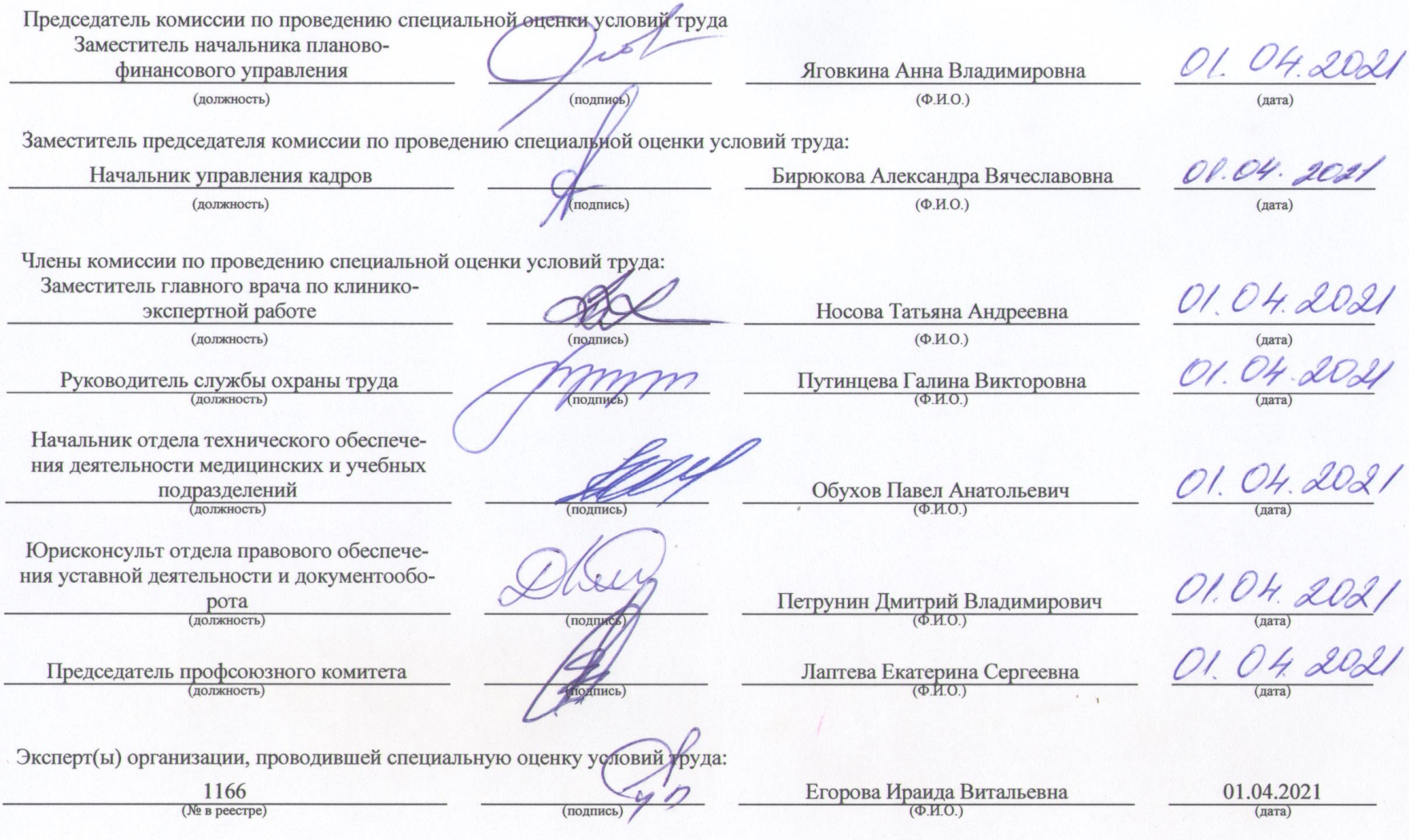 Наименование структурного подразделения, рабочего местаНаименование мероприятияЦель мероприятияСрок
выполненияСтруктурные подразделения, привлекаемые для выполненияОтметка о выполнении123456IV стоматологическое отделение (Пискаревский пр., д.47)IV стоматологическое отделение (Пискаревский пр., д.47)IV стоматологическое отделение (Пискаревский пр., д.47)IV стоматологическое отделение (Пискаревский пр., д.47)IV стоматологическое отделение (Пискаревский пр., д.47)IV стоматологическое отделение (Пискаревский пр., д.47)2015.565.1493. Врач-стоматологБиологический: Для профилактики возникновения инфекционных заболеваний соблюдать правила личной гигиены, соблюдать меры предосторожностиСнижение вредного воздействия биологического фактора 2015.565.1498. Врач-стоматолог-терапевтБиологический: Для профилактики возникновения инфекционных заболеваний соблюдать правила личной гигиены, соблюдать меры предосторожностиСнижение вредного воздействия биологического фактора Гинекологическое отделение (отделение гнойной хирургии) (21-2)Гинекологическое отделение (отделение гнойной хирургии) (21-2)Гинекологическое отделение (отделение гнойной хирургии) (21-2)Гинекологическое отделение (отделение гнойной хирургии) (21-2)Гинекологическое отделение (отделение гнойной хирургии) (21-2)Гинекологическое отделение (отделение гнойной хирургии) (21-2)2015.565.1156. Заведующий отделением - врач-акушер-гинекологБиологический: Для профилактики возникновения инфекционных заболеваний соблюдать правила личной гигиены, соблюдать меры предосторожностиСнижение вредного воздействия биологического фактора 2015.565.1156. Заведующий отделением - врач-акушер-гинекологХимический: Применение специальных сертифицированных средств индивидуальной защиты органов дыхания. Организовать рациональные режимы труда  и отдыха.Уменьшение времени контакта с вредными веществами. 2015.565.1156. Заведующий отделением - врач-акушер-гинекологНапряженность: Организовать рациональные режимы труда  и отдыхаСнижение напряженности трудового процесса 2015.565.1157А(2015.565.1158А). Врач-акушер-гинекологБиологический: Для профилактики возникновения инфекционных заболеваний соблюдать правила личной гигиены, соблюдать меры предосторожностиСнижение вредного воздействия биологического фактора 2015.565.1157А(2015.565.1158А). Врач-акушер-гинекологХимический: Применение специальных сертифицированных средств индивидуальной защиты органов дыхания. Организовать рациональные режимы труда  и отдыха.Уменьшение времени контакта с вредными веществами. 2015.565.1157А(2015.565.1158А). Врач-акушер-гинекологНапряженность: Организовать рациональные режимы труда  и отдыхаСнижение напряженности трудового процесса 2015.565.1159. Старшая медицинская сестраБиологический: Для профилактики возникновения инфекционных заболеваний соблюдать правила личной гигиены, соблюдать меры предосторожностиСнижение вредного воздействия биологического фактора 2015.565.1159. Старшая медицинская сестраТяжесть: Организовать рациональные режимы труда  и отдыхаСнижение тяжести трудового процесса 2015.565.1160. Медицинская сестра перевязочнойБиологический: Для профилактики возникновения инфекционных заболеваний соблюдать правила личной гигиены, соблюдать меры предосторожностиСнижение вредного воздействия биологического фактора 2015.565.1160. Медицинская сестра перевязочнойТяжесть: Организовать рациональные режимы труда  и отдыхаСнижение тяжести трудового процесса 2015.565.1161. Медицинская сестра перевязочнойБиологический: Для профилактики возникновения инфекционных заболеваний соблюдать правила личной гигиены, соблюдать меры предосторожностиСнижение вредного воздействия биологического фактора 2015.565.1161. Медицинская сестра перевязочнойТяжесть: Организовать рациональные режимы труда  и отдыхаСнижение тяжести трудового процесса 2015.565.1162. Медицинская сестра процедурнойБиологический: Для профилактики возникновения инфекционных заболеваний соблюдать правила личной гигиены, соблюдать меры предосторожностиСнижение вредного воздействия биологического фактора 2015.565.1162. Медицинская сестра процедурнойТяжесть: Организовать рациональные режимы труда  и отдыхаСнижение тяжести трудового процесса 836. Медицинская сестра процедурнойБиологический: Для профилактики возникновения инфекционных заболеваний соблюдать правила личной гигиены, соблюдать меры предосторожностиСнижение вредного воздействия биологического фактора 836. Медицинская сестра процедурнойТяжесть: Организовать рациональные режимы труда  и отдыхаСнижение тяжести трудового процесса 2015.565.1163. Медицинская сестра палатнаяБиологический: Для профилактики возникновения инфекционных заболеваний соблюдать правила личной гигиены, соблюдать меры предосторожностиСнижение вредного воздействия биологического фактора 2015.565.1163. Медицинская сестра палатнаяТяжесть: Организовать рациональные режимы труда  и отдыхаСнижение тяжести трудового процесса 2015.565.1164. Медицинская сестра палатнаяБиологический: Для профилактики возникновения инфекционных заболеваний соблюдать правила личной гигиены, соблюдать меры предосторожностиСнижение вредного воздействия биологического фактора 2015.565.1164. Медицинская сестра палатнаяТяжесть: Организовать рациональные режимы труда  и отдыхаСнижение тяжести трудового процесса 2015.565.1166. Санитарка-палатнаяБиологический: Для профилактики возникновения инфекционных заболеваний соблюдать правила личной гигиены, соблюдать меры предосторожностиСнижение вредного воздействия биологического фактора 2015.565.1166. Санитарка-палатнаяТяжесть: Организовать рациональные режимы труда  и отдыхаСнижение тяжести трудового процесса 2015.565.1167. Санитарка-палатнаяБиологический: Для профилактики возникновения инфекционных заболеваний соблюдать правила личной гигиены, соблюдать меры предосторожностиСнижение вредного воздействия биологического фактора 2015.565.1167. Санитарка-палатнаяТяжесть: Организовать рациональные режимы труда  и отдыхаСнижение тяжести трудового процесса 2015.565.1169. Санитаpка перевязочнойБиологический: Для профилактики возникновения инфекционных заболеваний соблюдать правила личной гигиены, соблюдать меры предосторожностиСнижение вредного воздействия биологического фактора 2015.565.1169. Санитаpка перевязочнойТяжесть: Организовать рациональные режимы труда  и отдыхаСнижение тяжести трудового процесса Группа анестизиологии-реанимации для взрослого населенияГруппа анестизиологии-реанимации для взрослого населенияГруппа анестизиологии-реанимации для взрослого населенияГруппа анестизиологии-реанимации для взрослого населенияГруппа анестизиологии-реанимации для взрослого населенияГруппа анестизиологии-реанимации для взрослого населения2015.565.1432. Врач-анестезиолог-реаниматологБиологический: Для профилактики возникновения инфекционных заболеваний соблюдать правила личной гигиены, соблюдать меры предосторожностиСнижение вредного воздействия биологического фактора 2015.565.1432. Врач-анестезиолог-реаниматологНапряженность: Организовать рациональные режимы труда  и отдыхаСнижение напряженности трудового процесса 2015.565.1432. Врач-анестезиолог-реаниматологТяжесть: Организовать рациональные режимы труда  и отдыхаСнижение тяжести трудового процесса 2015.565.1433. Медицинская сестра-анестезистБиологический: Для профилактики возникновения инфекционных заболеваний соблюдать правила личной гигиены, соблюдать меры предосторожностиСнижение вредного воздействия биологического фактора 2015.565.1433. Медицинская сестра-анестезистНапряженность: Организовать рациональные режимы труда  и отдыхаСнижение напряженности трудового процесса 2015.565.1433. Медицинская сестра-анестезистТяжесть: Организовать рациональные режимы труда  и отдыхаСнижение тяжести трудового процесса Дезинфекционно-стерилизационное отделениеДезинфекционно-стерилизационное отделениеДезинфекционно-стерилизационное отделениеДезинфекционно-стерилизационное отделениеДезинфекционно-стерилизационное отделениеДезинфекционно-стерилизационное отделение2015.565.1378А(2015.565.1379А). КастеляншаБиологический: Для профилактики возникновения инфекционных заболеваний соблюдать правила личной гигиены, соблюдать меры предосторожностиСнижение вредного воздействия биологического фактора 2015.565.1380. Медицинский дезинфекторБиологический: Для профилактики возникновения инфекционных заболеваний соблюдать правила личной гигиены, соблюдать меры предосторожностиСнижение вредного воздействия биологического фактора 2015.565.1381А(2015.565.1382А). СанитаркаБиологический: Для профилактики возникновения инфекционных заболеваний соблюдать правила личной гигиены, соблюдать меры предосторожностиСнижение вредного воздействия биологического фактора Кабинет аппаратного педикюраКабинет аппаратного педикюраКабинет аппаратного педикюраКабинет аппаратного педикюраКабинет аппаратного педикюраКабинет аппаратного педикюра2015.565.1451. Врач-дерматовенерологБиологический: Для профилактики возникновения инфекционных заболеваний соблюдать правила личной гигиены, соблюдать меры предосторожностиСнижение вредного воздействия биологического фактора 2015.565.1451. Врач-дерматовенерологТяжесть: Организовать рациональные режимы труда  и отдыхаСнижение тяжести трудового процесса 2015.565.1452. Врач-дерматовенерологБиологический: Для профилактики возникновения инфекционных заболеваний соблюдать правила личной гигиены, соблюдать меры предосторожностиСнижение вредного воздействия биологического фактора 2015.565.1452. Врач-дерматовенерологТяжесть: Организовать рациональные режимы труда  и отдыхаСнижение тяжести трудового процесса Кабинет врача-хирурга в составе хирургического отделенияКабинет врача-хирурга в составе хирургического отделенияКабинет врача-хирурга в составе хирургического отделенияКабинет врача-хирурга в составе хирургического отделенияКабинет врача-хирурга в составе хирургического отделенияКабинет врача-хирурга в составе хирургического отделения2015.565.1000. Врач хирургБиологический: Для профилактики возникновения инфекционных заболеваний соблюдать правила личной гигиены, соблюдать меры предосторожностиСнижение вредного воздействия биологического фактора 2015.565.1001. Медицинская сестра перевязочнойБиологический: Для профилактики возникновения инфекционных заболеваний соблюдать правила личной гигиены, соблюдать меры предосторожностиСнижение вредного воздействия биологического фактора Кабинет лазеротерапииКабинет лазеротерапииКабинет лазеротерапииКабинет лазеротерапииКабинет лазеротерапииКабинет лазеротерапии2015.565.995. Врач-дерматовенерологБиологический: Для профилактики возникновения инфекционных заболеваний соблюдать правила личной гигиены, соблюдать меры предосторожностиСнижение вредного воздействия биологического фактора Кабинет терапевтической косметологииКабинет терапевтической косметологииКабинет терапевтической косметологииКабинет терапевтической косметологииКабинет терапевтической косметологииКабинет терапевтической косметологии2015.565.997. Врач-дерматовенерологБиологический: Для профилактики возникновения инфекционных заболеваний соблюдать правила личной гигиены, соблюдать меры предосторожностиСнижение вредного воздействия биологического фактора 2015.565.999. Врач-косметологБиологический: Для профилактики возникновения инфекционных заболеваний соблюдать правила личной гигиены, соблюдать меры предосторожностиСнижение вредного воздействия биологического фактора Кафедра гематологии и трансфузиологииКафедра гематологии и трансфузиологииКафедра гематологии и трансфузиологииКафедра гематологии и трансфузиологииКафедра гематологии и трансфузиологииКафедра гематологии и трансфузиологии841. ПрофессорХимический: Применение специальных сертифицированных средств индивидуальной защиты органов дыхания. Организовать рациональные режимы труда  и отдыхаУменьшение времени контакта с вредными веществами 841. ПрофессорБиологический: Для профилактики возникновения инфекционных заболеваний соблюдать правила личной гигиены, соблюдать меры предосторожностиСнижение вредного воздействия биологического фактора Кафедра лучевой диагностикиКафедра лучевой диагностикиКафедра лучевой диагностикиКафедра лучевой диагностикиКафедра лучевой диагностикиКафедра лучевой диагностики844. ПрофессорБиологический: Для профилактики возникновения инфекционных заболеваний соблюдать правила личной гигиены, соблюдать меры предосторожностиСнижение вредного воздействия биологического фактора Консультативно-диагностический центр (Парадная, 2)Консультативно-диагностический центр (Парадная, 2)Консультативно-диагностический центр (Парадная, 2)Консультативно-диагностический центр (Парадная, 2)Консультативно-диагностический центр (Парадная, 2)Консультативно-диагностический центр (Парадная, 2)2015.565.1011. Врач-дерматовенерологБиологический: Для профилактики возникновения инфекционных заболеваний соблюдать правила личной гигиены, соблюдать меры предосторожностиСнижение вредного воздействия биологического фактора Консультативно-диагностический центр (Пискаревский пр., д.47)Консультативно-диагностический центр (Пискаревский пр., д.47)Консультативно-диагностический центр (Пискаревский пр., д.47)Консультативно-диагностический центр (Пискаревский пр., д.47)Консультативно-диагностический центр (Пискаревский пр., д.47)Консультативно-диагностический центр (Пискаревский пр., д.47)2015.565.1389. Врач-дерматовенерологБиологический: Для профилактики возникновения инфекционных заболеваний соблюдать правила личной гигиены, соблюдать меры предосторожностиСнижение вредного воздействия биологического фактора 2015.565.1392. Медицинская сестраБиологический: Для профилактики возникновения инфекционных заболеваний соблюдать правила личной гигиены, соблюдать меры предосторожностиСнижение вредного воздействия биологического фактора Консультативно-диагностическое отделение микологической клиникиКонсультативно-диагностическое отделение микологической клиникиКонсультативно-диагностическое отделение микологической клиникиКонсультативно-диагностическое отделение микологической клиникиКонсультативно-диагностическое отделение микологической клиникиКонсультативно-диагностическое отделение микологической клиники2015.565.1439А(2015.565.1440А). Врач-дерматовенерологБиологический: Для профилактики возникновения инфекционных заболеваний соблюдать правила личной гигиены, соблюдать меры предосторожностиСнижение вредного воздействия биологического фактора 2015.565.1442. Врач-терапевтБиологический: Для профилактики возникновения инфекционных заболеваний соблюдать правила личной гигиены, соблюдать меры предосторожностиСнижение вредного воздействия биологического фактора 2015.565.1443. Врач-физиотерапевтБиологический: Для профилактики возникновения инфекционных заболеваний соблюдать правила личной гигиены, соблюдать меры предосторожностиСнижение вредного воздействия биологического фактора 2015.565.1444. Врач-акушер-гинекологБиологический: Для профилактики возникновения инфекционных заболеваний соблюдать правила личной гигиены, соблюдать меры предосторожностиСнижение вредного воздействия биологического фактора 2015.565.1445. Старшая медицинская сестраБиологический: Для профилактики возникновения инфекционных заболеваний соблюдать правила личной гигиены, соблюдать меры предосторожностиСнижение вредного воздействия биологического фактора 2015.565.1446. Медицинская сестра процедурнойБиологический: Для профилактики возникновения инфекционных заболеваний соблюдать правила личной гигиены, соблюдать меры предосторожностиСнижение вредного воздействия биологического фактора 2015.565.1447А(2015.565.1448А). Медицинская сестраБиологический: Для профилактики возникновения инфекционных заболеваний соблюдать правила личной гигиены, соблюдать меры предосторожностиСнижение вредного воздействия биологического фактора Микробиологическая лаборатория отделения лабораторной диагностикиМикробиологическая лаборатория отделения лабораторной диагностикиМикробиологическая лаборатория отделения лабораторной диагностикиМикробиологическая лаборатория отделения лабораторной диагностикиМикробиологическая лаборатория отделения лабораторной диагностикиМикробиологическая лаборатория отделения лабораторной диагностики2015.565.1545. Лаборант (в клинике)Биологический: Для профилактики возникновения инфекционных заболеваний соблюдать правила личной гигиены, соблюдать меры предосторожностиСнижение вредного воздействия биологического фактора 2015.565.1545. Лаборант (в клинике)Напряженность: Организовать рациональные режимы труда  и отдыхаСнижение напряженности трудового процесса 2015.565.1518. Лаборант (в клинике)Биологический: Для профилактики возникновения инфекционных заболеваний соблюдать правила личной гигиены, соблюдать меры предосторожностиСнижение вредного воздействия биологического фактора 2015.565.1518. Лаборант (в клинике)Напряженность: Организовать рациональные режимы труда  и отдыхаСнижение напряженности трудового процесса Неврологическое отделение № 1 (12-2)Неврологическое отделение № 1 (12-2)Неврологическое отделение № 1 (12-2)Неврологическое отделение № 1 (12-2)Неврологическое отделение № 1 (12-2)Неврологическое отделение № 1 (12-2)2015.565.1015. Медицинская сестра процедурнойБиологический: Для профилактики возникновения инфекционных заболеваний соблюдать правила личной гигиены, соблюдать меры предосторожностиСнижение вредного воздействия биологического фактора 2015.565.1015. Медицинская сестра процедурнойТяжесть: Организовать рациональные режимы труда  и отдыхаСнижение тяжести трудового процесса Неврологическое отделения (амбулаторное)Неврологическое отделения (амбулаторное)Неврологическое отделения (амбулаторное)Неврологическое отделения (амбулаторное)Неврологическое отделения (амбулаторное)Неврологическое отделения (амбулаторное)2015.565.1394. Заведующий отделением - врач-неврологБиологический: Для профилактики возникновения инфекционных заболеваний соблюдать правила личной гигиены, соблюдать меры предосторожностиСнижение вредного воздействия биологического фактора 2015.565.1395. Врач мануальной терапииБиологический: Для профилактики возникновения инфекционных заболеваний соблюдать правила личной гигиены, соблюдать меры предосторожностиСнижение вредного воздействия биологического фактора 2015.565.1396А(2015.565.1397А). Врач-неврологБиологический: Для профилактики возникновения инфекционных заболеваний соблюдать правила личной гигиены, соблюдать меры предосторожностиСнижение вредного воздействия биологического фактора 2015.565.1398. Врач-рефлексотерапевтБиологический: Для профилактики возникновения инфекционных заболеваний соблюдать правила личной гигиены, соблюдать меры предосторожностиСнижение вредного воздействия биологического фактора НИЛ Российская коллекция патогенных грибовНИЛ Российская коллекция патогенных грибовНИЛ Российская коллекция патогенных грибовНИЛ Российская коллекция патогенных грибовНИЛ Российская коллекция патогенных грибовНИЛ Российская коллекция патогенных грибов2015.565.1523. ЗаведующийлабораториейБиологический: Для профилактики возникновения инфекционных заболеваний соблюдать правила личной гигиены, соблюдать меры предосторожностиСнижение вредного воздействия биологического фактора 2015.565.1523. ЗаведующийлабораториейНапряженность: Организовать рациональные режимы труда  и отдыхаСнижение напряженности трудового процесса 2015.565.1523. ЗаведующийлабораториейТяжесть: Организовать рациональные режимы труда  и отдыхаСнижение тяжести трудового процесса 2015.565.1524. Лаборант-исследовательБиологический: Для профилактики возникновения инфекционных заболеваний соблюдать правила личной гигиены, соблюдать меры предосторожностиСнижение вредного воздействия биологического фактора 2015.565.1524. Лаборант-исследовательНапряженность: Организовать рациональные режимы труда  и отдыхаСнижение напряженности трудового процесса 2015.565.1524. Лаборант-исследовательТяжесть: Организовать рациональные режимы труда  и отдыхаСнижение тяжести трудового процесса 2015.565.1525. Лаборант-исследовательТяжесть: Организовать рациональные режимы труда  и отдыхаСнижение тяжести трудового процесса 2015.565.1525. Лаборант-исследовательБиологический: Для профилактики возникновения инфекционных заболеваний соблюдать правила личной гигиены, соблюдать меры предосторожностиСнижение вредного воздействия биологического фактора 2015.565.1525. Лаборант-исследовательНапряженность: Организовать рациональные режимы труда  и отдыхаСнижение напряженности трудового процесса 2015.565.1526. Старший научный сотрудникБиологический: Для профилактики возникновения инфекционных заболеваний соблюдать правила личной гигиены, соблюдать меры предосторожностиСнижение вредного воздействия биологического фактора 2015.565.1526. Старший научный сотрудникНапряженность: Организовать рациональные режимы труда  и отдыхаСнижение напряженности трудового процесса 2015.565.1526. Старший научный сотрудникТяжесть: Организовать рациональные режимы труда  и отдыхаСнижение тяжести трудового процесса Онкологическое отделение (13-2)Онкологическое отделение (13-2)Онкологическое отделение (13-2)Онкологическое отделение (13-2)Онкологическое отделение (13-2)Онкологическое отделение (13-2)2015.565.1079. Заведующий отделением - врач-онкологХимический: Применение специальных сертифицированных средств индивидуальной защиты органов дыхания. Организовать рациональные режимы труда  и отдыха.Уменьшение времени контакта с вредными веществами. 2015.565.1079. Заведующий отделением - врач-онкологБиологический: Для профилактики возникновения инфекционных заболеваний соблюдать правила личной гигиены, соблюдать меры предосторожностиСнижение вредного воздействия биологического фактора 2015.565.1079. Заведующий отделением - врач-онкологНапряженность: Организовать рациональные режимы труда  и отдыхаСнижение напряженности трудового процесса 2015.565.1080. Врач-онкологХимический: Применение специальных сертифицированных средств индивидуальной защиты органов дыхания. Организовать рациональные режимы труда  и отдыха.Уменьшение времени контакта с вредными веществами. 2015.565.1080. Врач-онкологБиологический: Для профилактики возникновения инфекционных заболеваний соблюдать правила личной гигиены, соблюдать меры предосторожностиСнижение вредного воздействия биологического фактора 2015.565.1080. Врач-онкологНапряженность: Организовать рациональные режимы труда  и отдыхаСнижение напряженности трудового процесса 2015.565.1081. Старшая медицинская сестраБиологический: Для профилактики возникновения инфекционных заболеваний соблюдать правила личной гигиены, соблюдать меры предосторожностиСнижение вредного воздействия биологического фактора 2015.565.1081. Старшая медицинская сестраТяжесть: Организовать рациональные режимы труда  и отдыхаСнижение тяжести трудового процесса 2015.565.1082. Медицинская сестра перевязочнойБиологический: Для профилактики возникновения инфекционных заболеваний соблюдать правила личной гигиены, соблюдать меры предосторожностиСнижение вредного воздействия биологического фактора 2015.565.1082. Медицинская сестра перевязочнойТяжесть: Организовать рациональные режимы труда  и отдыхаСнижение тяжести трудового процесса 2015.565.1083. Медицинская сестра процедурнойБиологический: Для профилактики возникновения инфекционных заболеваний соблюдать правила личной гигиены, соблюдать меры предосторожностиСнижение вредного воздействия биологического фактора 2015.565.1083. Медицинская сестра процедурнойТяжесть: Организовать рациональные режимы труда  и отдыхаСнижение тяжести трудового процесса 2015.565.1084. Медицинская сестра палатнаяБиологический: Для профилактики возникновения инфекционных заболеваний соблюдать правила личной гигиены, соблюдать меры предосторожностиСнижение вредного воздействия биологического фактора 2015.565.1084. Медицинская сестра палатнаяТяжесть: Организовать рациональные режимы труда  и отдыхаСнижение тяжести трудового процесса 2015.565.1085. Санитарка-палатнаяБиологический: Для профилактики возникновения инфекционных заболеваний соблюдать правила личной гигиены, соблюдать меры предосторожностиСнижение вредного воздействия биологического фактора 2015.565.1085. Санитарка-палатнаяТяжесть: Организовать рациональные режимы труда  и отдыхаСнижение тяжести трудового процесса Онкологическое отделение противоопухолевой лекарственной терапии (15-2)Онкологическое отделение противоопухолевой лекарственной терапии (15-2)Онкологическое отделение противоопухолевой лекарственной терапии (15-2)Онкологическое отделение противоопухолевой лекарственной терапии (15-2)Онкологическое отделение противоопухолевой лекарственной терапии (15-2)Онкологическое отделение противоопухолевой лекарственной терапии (15-2)851. Санитарка-палатнаяБиологический: Для профилактики возникновения инфекционных заболеваний соблюдать правила личной гигиены, соблюдать меры предосторожностиСнижение вредного воздействия биологического фактора 851. Санитарка-палатнаяТяжесть: Организовать рациональные режимы труда  и отдыхаСнижение тяжести трудового процесса Операционный блок № 1 (13-2)Операционный блок № 1 (13-2)Операционный блок № 1 (13-2)Операционный блок № 1 (13-2)Операционный блок № 1 (13-2)Операционный блок № 1 (13-2)2015.565.1211. Старшая операционная медицинскаясестраХимический: Применение специальных сертифицированных средств индивидуальной защиты органов дыхания. Организовать рациональные режимы труда  и отдыха.Уменьшение времени контакта с вредными веществами. 2015.565.1211. Старшая операционная медицинскаясестраБиологический: Для профилактики возникновения инфекционных заболеваний соблюдать правила личной гигиены, соблюдать меры предосторожностиСнижение вредного воздействия биологического фактора 2015.565.1211. Старшая операционная медицинскаясестраНапряженность: Организовать рациональные режимы труда  и отдыхаСнижение напряженности трудового процесса 2015.565.1212А(2015.565.1213А). Операционная медицинская сестраБиологический: Для профилактики возникновения инфекционных заболеваний соблюдать правила личной гигиены, соблюдать меры предосторожностиСнижение вредного воздействия биологического фактора 2015.565.1212А(2015.565.1213А). Операционная медицинская сестраХимический: Применение специальных сертифицированных средств индивидуальной защиты органов дыхания. Организовать рациональные режимы труда  и отдыха.Уменьшение времени контакта с вредными веществами. 2015.565.1212А(2015.565.1213А). Операционная медицинская сестраНапряженность: Организовать рациональные режимы труда  и отдыхаСнижение напряженности трудового процесса 2015.565.1215А(2015.565.1216А). СанитаркаБиологический: Для профилактики возникновения инфекционных заболеваний соблюдать правила личной гигиены, соблюдать меры предосторожностиСнижение вредного воздействия биологического фактора 2015.565.1215А(2015.565.1216А). СанитаркаТяжесть: Организовать рациональные режимы труда  и отдыхаСнижение тяжести трудового процесса Операционный блок № 2 (15-2)Операционный блок № 2 (15-2)Операционный блок № 2 (15-2)Операционный блок № 2 (15-2)Операционный блок № 2 (15-2)Операционный блок № 2 (15-2)2015.565.1217. Старшая операционная медицинская сестраХимический: Применение специальных сертифицированных средств индивидуальной защиты органов дыхания. Организовать рациональные режимы труда  и отдыха.Уменьшение времени контакта с вредными веществами. 2015.565.1217. Старшая операционная медицинская сестраБиологический: Для профилактики возникновения инфекционных заболеваний соблюдать правила личной гигиены, соблюдать меры предосторожностиСнижение вредного воздействия биологического фактора 2015.565.1217. Старшая операционная медицинская сестраНапряженность: Организовать рациональные режимы труда  и отдыхаСнижение напряженности трудового процесса 2015.565.1218А(2015.565.1219А). Операционная медицинская сестраХимический: Применение специальных сертифицированных средств индивидуальной защиты органов дыхания. Организовать рациональные режимы труда  и отдыха.Уменьшение времени контакта с вредными веществами. 2015.565.1218А(2015.565.1219А). Операционная медицинская сестраБиологический: Для профилактики возникновения инфекционных заболеваний соблюдать правила личной гигиены, соблюдать меры предосторожностиСнижение вредного воздействия биологического фактора 2015.565.1218А(2015.565.1219А). Операционная медицинская сестраНапряженность: Организовать рациональные режимы труда  и отдыхаСнижение напряженности трудового процесса 2015.565.1221А(2015.565.1222А). СанитаркаБиологический: Для профилактики возникновения инфекционных заболеваний соблюдать правила личной гигиены, соблюдать меры предосторожностиСнижение вредного воздействия биологического фактора 2015.565.1221А(2015.565.1222А). СанитаркаТяжесть: Организовать рациональные режимы труда  и отдыхаСнижение тяжести трудового процесса Операционный блок № 3 (17-1)Операционный блок № 3 (17-1)Операционный блок № 3 (17-1)Операционный блок № 3 (17-1)Операционный блок № 3 (17-1)Операционный блок № 3 (17-1)2015.565.1223. Старшая операционная медицинская сестраХимический: Применение специальных сертифицированных средств индивидуальной защиты органов дыхания. Организовать рациональные режимы труда  и отдыха.Уменьшение времени контакта с вредными веществами. 2015.565.1223. Старшая операционная медицинская сестраБиологический: Для профилактики возникновения инфекционных заболеваний соблюдать правила личной гигиены, соблюдать меры предосторожностиСнижение вредного воздействия биологического фактора 2015.565.1223. Старшая операционная медицинская сестраНапряженность: Организовать рациональные режимы труда  и отдыхаСнижение напряженности трудового процесса 2015.565.1224А(2015.565.1225А). Операционная медицинская сестраХимический: Применение специальных сертифицированных средств индивидуальной защиты органов дыхания. Организовать рациональные режимы труда  и отдыха.Уменьшение времени контакта с вредными веществами. 2015.565.1224А(2015.565.1225А). Операционная медицинская сестраБиологический: Для профилактики возникновения инфекционных заболеваний соблюдать правила личной гигиены, соблюдать меры предосторожностиСнижение вредного воздействия биологического фактора 2015.565.1224А(2015.565.1225А). Операционная медицинская сестраНапряженность: Организовать рациональные режимы труда  и отдыхаСнижение напряженности трудового процесса 2015.565.1226А(2015.565.1227А). СанитаркаБиологический: Для профилактики возникновения инфекционных заболеваний соблюдать правила личной гигиены, соблюдать меры предосторожностиСнижение вредного воздействия биологического фактора 2015.565.1226А(2015.565.1227А). СанитаркаТяжесть: Организовать рациональные режимы труда  и отдыхаСнижение тяжести трудового процесса Операционный блок № 4 (20-1)Операционный блок № 4 (20-1)Операционный блок № 4 (20-1)Операционный блок № 4 (20-1)Операционный блок № 4 (20-1)Операционный блок № 4 (20-1)2015.565.1229. Старшаяоперационная медицинская сестраХимический: Применение специальных сертифицированных средств индивидуальной защиты органов дыхания. Организовать рациональные режимы труда  и отдыха.Уменьшение времени контакта с вредными веществами. 2015.565.1229. Старшаяоперационная медицинская сестраБиологический: Для профилактики возникновения инфекционных заболеваний соблюдать правила личной гигиены, соблюдать меры предосторожностиСнижение вредного воздействия биологического фактора 2015.565.1229. Старшаяоперационная медицинская сестраНапряженность: Организовать рациональные режимы труда  и отдыхаСнижение напряженности трудового процесса 2015.565.1230А(2015.565.1231А). Операционная медицинская сестраХимический: Применение специальных сертифицированных средств индивидуальной защиты органов дыхания. Организовать рациональные режимы труда  и отдыха.Уменьшение времени контакта с вредными веществами. 2015.565.1230А(2015.565.1231А). Операционная медицинская сестраБиологический: Для профилактики возникновения инфекционных заболеваний соблюдать правила личной гигиены, соблюдать меры предосторожностиСнижение вредного воздействия биологического фактора 2015.565.1230А(2015.565.1231А). Операционная медицинская сестраНапряженность: Организовать рациональные режимы труда  и отдыхаСнижение напряженности трудового процесса 2015.565.1232. Медицинская сестраБиологический: Для профилактики возникновения инфекционных заболеваний соблюдать правила личной гигиены, соблюдать меры предосторожностиСнижение вредного воздействия биологического фактора 2015.565.1232. Медицинская сестраТяжесть: Организовать рациональные режимы труда  и отдыхаСнижение тяжести трудового процесса 2015.565.1232. Медицинская сестраНапряженность: Организовать рациональные режимы труда  и отдыхаСнижение напряженности трудового процесса 2015.565.1233А(2015.565.1234А). СанитаркаБиологический: Для профилактики возникновения инфекционных заболеваний соблюдать правила личной гигиены, соблюдать меры предосторожностиСнижение вредного воздействия биологического фактора 2015.565.1233А(2015.565.1234А). СанитаркаТяжесть: Организовать рациональные режимы труда  и отдыхаСнижение тяжести трудового процесса Операционный блок № 5 (21-1)Операционный блок № 5 (21-1)Операционный блок № 5 (21-1)Операционный блок № 5 (21-1)Операционный блок № 5 (21-1)Операционный блок № 5 (21-1)2015.565.1236. Старшая операционная медицинская сестраХимический: Применение специальных сертифицированных средств индивидуальной защиты органов дыхания. Организовать рациональные режимы труда  и отдыха.Уменьшение времени контакта с вредными веществами. 2015.565.1236. Старшая операционная медицинская сестраБиологический: Для профилактики возникновения инфекционных заболеваний соблюдать правила личной гигиены, соблюдать меры предосторожностиСнижение вредного воздействия биологического фактора 2015.565.1236. Старшая операционная медицинская сестраНапряженность: Организовать рациональные режимы труда  и отдыхаСнижение напряженности трудового процесса 2015.565.1237А(2015.565.1238А). Операционная медицинская сестраХимический: Применение специальных сертифицированных средств индивидуальной защиты органов дыхания. Организовать рациональные режимы труда  и отдыха.Уменьшение времени контакта с вредными веществами. 2015.565.1237А(2015.565.1238А). Операционная медицинская сестраБиологический: Для профилактики возникновения инфекционных заболеваний соблюдать правила личной гигиены, соблюдать меры предосторожностиСнижение вредного воздействия биологического фактора 2015.565.1237А(2015.565.1238А). Операционная медицинская сестраНапряженность: Организовать рациональные режимы труда  и отдыхаСнижение напряженности трудового процесса 2015.565.1239. Медицинская сестраБиологический: Для профилактики возникновения инфекционных заболеваний соблюдать правила личной гигиены, соблюдать меры предосторожностиСнижение вредного воздействия биологического фактора 2015.565.1239. Медицинская сестраТяжесть: Организовать рациональные режимы труда  и отдыхаСнижение тяжести трудового процесса 2015.565.1239. Медицинская сестраНапряженность: Организовать рациональные режимы труда  и отдыхаСнижение напряженности трудового процесса 2015.565.1240А(2015.565.1241А). СанитаркаБиологический: Для профилактики возникновения инфекционных заболеваний соблюдать правила личной гигиены, соблюдать меры предосторожностиСнижение вредного воздействия биологического фактора 2015.565.1240А(2015.565.1241А). СанитаркаТяжесть: Организовать рациональные режимы труда  и отдыхаСнижение тяжести трудового процесса Операционный блок отоларингологического отделения (19-2)Операционный блок отоларингологического отделения (19-2)Операционный блок отоларингологического отделения (19-2)Операционный блок отоларингологического отделения (19-2)Операционный блок отоларингологического отделения (19-2)Операционный блок отоларингологического отделения (19-2)2015.565.1243. Старшая операционная медицинская сестраХимический: Применение специальных сертифицированных средств индивидуальной защиты органов дыхания. Организовать рациональные режимы труда  и отдыха.Уменьшение времени контакта с вредными веществами. 2015.565.1243. Старшая операционная медицинская сестраБиологический: Для профилактики возникновения инфекционных заболеваний соблюдать правила личной гигиены, соблюдать меры предосторожностиСнижение вредного воздействия биологического фактора Напряженность: Организовать рациональные режимы труда  и отдыхаСнижение напряженности трудового процесса 2015.565.1244. Операционная медицинская сестраХимический: Применение специальных сертифицированных средств индивидуальной защиты органов дыхания. Организовать рациональные режимы труда  и отдыха.Уменьшение времени контакта с вредными веществами. 2015.565.1244. Операционная медицинская сестраБиологический: Для профилактики возникновения инфекционных заболеваний соблюдать правила личной гигиены, соблюдать меры предосторожностиСнижение вредного воздействия биологического фактора 2015.565.1244. Операционная медицинская сестраНапряженность: Организовать рациональные режимы труда  и отдыхаСнижение напряженности трудового процесса 852. Операционная медицинская сестраХимический: Применение специальных сертифицированных средств индивидуальной защиты органов дыхания. Организовать рациональные режимы труда  и отдыха.Уменьшение времени контакта с вредными веществами. 852. Операционная медицинская сестраБиологический: Для профилактики возникновения инфекционных заболеваний соблюдать правила личной гигиены, соблюдать меры предосторожностиСнижение вредного воздействия биологического фактора 852. Операционная медицинская сестраНапряженность: Организовать рациональные режимы труда  и отдыхаСнижение напряженности трудового процесса 2015.565.1245. СанитаркаБиологический: Для профилактики возникновения инфекционных заболеваний соблюдать правила личной гигиены, соблюдать меры предосторожностиСнижение вредного воздействия биологического фактора 2015.565.1245. СанитаркаТяжесть: Организовать рациональные режимы труда  и отдыхаСнижение тяжести трудового процесса 853. СанитаркаБиологический: Для профилактики возникновения инфекционных заболеваний соблюдать правила личной гигиены, соблюдать меры предосторожностиСнижение вредного воздействия биологического фактора 853. СанитаркаТяжесть: Организовать рациональные режимы труда  и отдыхаСнижение тяжести трудового процесса Отделение анестезиологии, реанимации и интенсивной терапии для больных хир.профиля № 1 (13/15-2)Отделение анестезиологии, реанимации и интенсивной терапии для больных хир.профиля № 1 (13/15-2)Отделение анестезиологии, реанимации и интенсивной терапии для больных хир.профиля № 1 (13/15-2)Отделение анестезиологии, реанимации и интенсивной терапии для больных хир.профиля № 1 (13/15-2)Отделение анестезиологии, реанимации и интенсивной терапии для больных хир.профиля № 1 (13/15-2)Отделение анестезиологии, реанимации и интенсивной терапии для больных хир.профиля № 1 (13/15-2)2015.565.1171. Заведующий отделением - врач-анестезиолог-реаниматологХимический: Применение специальных сертифицированных средств индивидуальной защиты органов дыхания. Организовать рациональные режимы труда  и отдыха.Уменьшение времени контакта с вредными веществами. Биологический: Для профилактики возникновения инфекционных заболеваний соблюдать правила личной гигиены, соблюдать меры предосторожностиСнижение вредного воздействия биологического фактора Напряженность: Организовать рациональные режимы труда  и отдыхаСнижение напряженности трудового процесса 2015.565.1172А(2015.565.1173А). Врач-анестезиолог-реаниматологХимический: Применение специальных сертифицированных средств индивидуальной защиты органов дыхания. Организовать рациональные режимы труда  и отдыха.Уменьшение времени контакта с вредными веществами. 2015.565.1172А(2015.565.1173А). Врач-анестезиолог-реаниматологБиологический: Для профилактики возникновения инфекционных заболеваний соблюдать правила личной гигиены, соблюдать меры предосторожностиСнижение вредного воздействия биологического фактора 2015.565.1172А(2015.565.1173А). Врач-анестезиолог-реаниматологНапряженность: Организовать рациональные режимы труда  и отдыхаСнижение напряженности трудового процесса 2015.565.1174. Старшая медицинская сестраХимический: Применение специальных сертифицированных средств индивидуальной защиты органов дыхания. Организовать рациональные режимы труда  и отдыха.Уменьшение времени контакта с вредными веществами. 2015.565.1174. Старшая медицинская сестраБиологический: Для профилактики возникновения инфекционных заболеваний соблюдать правила личной гигиены, соблюдать меры предосторожностиСнижение вредного воздействия биологического фактора 2015.565.1174. Старшая медицинская сестраНапряженность: Организовать рациональные режимы труда  и отдыхаСнижение напряженности трудового процесса 2015.565.1175А(2015.565.1176А). Медицинская сестра-анестезистХимический: Применение специальных сертифицированных средств индивидуальной защиты органов дыхания. Организовать рациональные режимы труда  и отдыха.Уменьшение времени контакта с вредными веществами. 2015.565.1175А(2015.565.1176А). Медицинская сестра-анестезистБиологический: Для профилактики возникновения инфекционных заболеваний соблюдать правила личной гигиены, соблюдать меры предосторожностиСнижение вредного воздействия биологического фактора 2015.565.1175А(2015.565.1176А). Медицинская сестра-анестезистНапряженность: Организовать рациональные режимы труда  и отдыхаСнижение напряженности трудового процесса 2015.565.1177А(2015.565.1178А). Медицинская сестра палатнаяХимический: Применение специальных сертифицированных средств индивидуальной защиты органов дыхания. Организовать рациональные режимы труда  и отдыха.Уменьшение времени контакта с вредными веществами. 2015.565.1177А(2015.565.1178А). Медицинская сестра палатнаяБиологический: Для профилактики возникновения инфекционных заболеваний соблюдать правила личной гигиены, соблюдать меры предосторожностиСнижение вредного воздействия биологического фактора 2015.565.1177А(2015.565.1178А). Медицинская сестра палатнаяНапряженность: Организовать рациональные режимы труда  и отдыхаСнижение напряженности трудового процесса 2015.565.1180А(2015.565.1181А). Младшая медицинская сестра по уходу за больнымиБиологический: Для профилактики возникновения инфекционных заболеваний соблюдать правила личной гигиены, соблюдать меры предосторожностиСнижение вредного воздействия биологического фактора Тяжесть: Организовать рациональные режимы труда  и отдыхаСнижение тяжести трудового процесса Отделение анестезиологии, реанимации и интенсивной терапии для больных хир.профиля № 2 (17-1)Отделение анестезиологии, реанимации и интенсивной терапии для больных хир.профиля № 2 (17-1)Отделение анестезиологии, реанимации и интенсивной терапии для больных хир.профиля № 2 (17-1)Отделение анестезиологии, реанимации и интенсивной терапии для больных хир.профиля № 2 (17-1)Отделение анестезиологии, реанимации и интенсивной терапии для больных хир.профиля № 2 (17-1)Отделение анестезиологии, реанимации и интенсивной терапии для больных хир.профиля № 2 (17-1)2015.565.1182. Заведующий отделением - врач-анестезиолог-реаниматологХимический: Применение специальных сертифицированных средств индивидуальной защиты органов дыхания. Организовать рациональные режимы труда  и отдыха.Уменьшение времени контакта с вредными веществами. 2015.565.1182. Заведующий отделением - врач-анестезиолог-реаниматологБиологический: Для профилактики возникновения инфекционных заболеваний соблюдать правила личной гигиены, соблюдать меры предосторожностиСнижение вредного воздействия биологического фактора 2015.565.1182. Заведующий отделением - врач-анестезиолог-реаниматологНапряженность: Организовать рациональные режимы труда  и отдыхаСнижение напряженности трудового процесса 2015.565.1183А(2015.565.1184А). Врач-анестезиолог-реаниматологХимический: Применение специальных сертифицированных средств индивидуальной защиты органов дыхания. Организовать рациональные режимы труда  и отдыха.Уменьшение времени контакта с вредными веществами. 2015.565.1183А(2015.565.1184А). Врач-анестезиолог-реаниматологБиологический: Для профилактики возникновения инфекционных заболеваний соблюдать правила личной гигиены, соблюдать меры предосторожностиСнижение вредного воздействия биологического фактора 2015.565.1183А(2015.565.1184А). Врач-анестезиолог-реаниматологНапряженность: Организовать рациональные режимы труда  и отдыхаСнижение напряженности трудового процесса 2015.565.1185. Старшая медицинская сестраХимический: Применение специальных сертифицированных средств индивидуальной защиты органов дыхания. Организовать рациональные режимы труда  и отдыха.Уменьшение времени контакта с вредными веществами. 2015.565.1185. Старшая медицинская сестраБиологический: Для профилактики возникновения инфекционных заболеваний соблюдать правила личной гигиены, соблюдать меры предосторожностиСнижение вредного воздействия биологического фактора 2015.565.1185. Старшая медицинская сестраНапряженность: Организовать рациональные режимы труда  и отдыхаСнижение напряженности трудового процесса 2015.565.1186. Медицинская сестра-анестезистХимический: Применение специальных сертифицированных средств индивидуальной защиты органов дыхания. Организовать рациональные режимы труда  и отдыха.Уменьшение времени контакта с вредными веществами. 2015.565.1186. Медицинская сестра-анестезистБиологический: Для профилактики возникновения инфекционных заболеваний соблюдать правила личной гигиены, соблюдать меры предосторожностиСнижение вредного воздействия биологического фактора 2015.565.1186. Медицинская сестра-анестезистНапряженность: Организовать рациональные режимы труда  и отдыхаСнижение напряженности трудового процесса 2015.565.1187. Медицинская сестра-анестезистХимический: Применение специальных сертифицированных средств индивидуальной защиты органов дыхания. Организовать рациональные режимы труда  и отдыха.Уменьшение времени контакта с вредными веществами. 2015.565.1187. Медицинская сестра-анестезистБиологический: Для профилактики возникновения инфекционных заболеваний соблюдать правила личной гигиены, соблюдать меры предосторожностиСнижение вредного воздействия биологического фактора 2015.565.1187. Медицинская сестра-анестезистНапряженность: Организовать рациональные режимы труда  и отдыхаСнижение напряженности трудового процесса 2015.565.1188. Медицинская сестра палатнаяХимический: Применение специальных сертифицированных средств индивидуальной защиты органов дыхания. Организовать рациональные режимы труда  и отдыха.Уменьшение времени контакта с вредными веществами. 2015.565.1188. Медицинская сестра палатнаяБиологический: Для профилактики возникновения инфекционных заболеваний соблюдать правила личной гигиены, соблюдать меры предосторожностиСнижение вредного воздействия биологического фактора 2015.565.1188. Медицинская сестра палатнаяНапряженность: Организовать рациональные режимы труда  и отдыхаСнижение напряженности трудового процесса 2015.565.1189. Медицинская сестра палатнаяХимический: Применение специальных сертифицированных средств индивидуальной защиты органов дыхания. Организовать рациональные режимы труда  и отдыха.Уменьшение времени контакта с вредными веществами. 2015.565.1189. Медицинская сестра палатнаяБиологический: Для профилактики возникновения инфекционных заболеваний соблюдать правила личной гигиены, соблюдать меры предосторожностиСнижение вредного воздействия биологического фактора 2015.565.1189. Медицинская сестра палатнаяНапряженность: Организовать рациональные режимы труда  и отдыхаСнижение напряженности трудового процесса 2015.565.1190. Младшая медицинская сестра по уходу за больнымиБиологический: Для профилактики возникновения инфекционных заболеваний соблюдать правила личной гигиены, соблюдать меры предосторожностиСнижение вредного воздействия биологического фактора 2015.565.1190. Младшая медицинская сестра по уходу за больнымиТяжесть: Организовать рациональные режимы труда  и отдыхаСнижение тяжести трудового процесса Отделение анестезиологии, реанимации и интенсивной терапии для больных хир.профиля № 3 (20-1)Отделение анестезиологии, реанимации и интенсивной терапии для больных хир.профиля № 3 (20-1)Отделение анестезиологии, реанимации и интенсивной терапии для больных хир.профиля № 3 (20-1)Отделение анестезиологии, реанимации и интенсивной терапии для больных хир.профиля № 3 (20-1)Отделение анестезиологии, реанимации и интенсивной терапии для больных хир.профиля № 3 (20-1)Отделение анестезиологии, реанимации и интенсивной терапии для больных хир.профиля № 3 (20-1)2015.565.1192. Заведующий отделением - врач-анестезиолог-реаниматологБиологический: Для профилактики возникновения инфекционных заболеваний соблюдать правила личной гигиены, соблюдать меры предосторожностиСнижение вредного воздействия биологического фактора 2015.565.1192. Заведующий отделением - врач-анестезиолог-реаниматологНапряженность: Организовать рациональные режимы труда  и отдыхаСнижение напряженности трудового процесса 2015.565.1192. Заведующий отделением - врач-анестезиолог-реаниматологХимический: Применение специальных сертифицированных средств индивидуальной защиты органов дыхания. Организовать рациональные режимы труда  и отдыха.Уменьшение времени контакта с вредными веществами. 2015.565.1193. Врач-анестезиолог-реаниматологХимический: Применение специальных сертифицированных средств индивидуальной защиты органов дыхания. Организовать рациональные режимы труда  и отдыха.Уменьшение времени контакта с вредными веществами. 2015.565.1193. Врач-анестезиолог-реаниматологБиологический: Для профилактики возникновения инфекционных заболеваний соблюдать правила личной гигиены, соблюдать меры предосторожностиСнижение вредного воздействия биологического фактора 2015.565.1193. Врач-анестезиолог-реаниматологНапряженность: Организовать рациональные режимы труда  и отдыхаСнижение напряженности трудового процесса 2015.565.1194. Врач-анестезиолог-реаниматологХимический: Применение специальных сертифицированных средств индивидуальной защиты органов дыхания. Организовать рациональные режимы труда  и отдыха.Уменьшение времени контакта с вредными веществами. 2015.565.1194. Врач-анестезиолог-реаниматологБиологический: Для профилактики возникновения инфекционных заболеваний соблюдать правила личной гигиены, соблюдать меры предосторожностиСнижение вредного воздействия биологического фактора 2015.565.1194. Врач-анестезиолог-реаниматологНапряженность: Организовать рациональные режимы труда  и отдыхаСнижение напряженности трудового процесса 2015.565.1195. Старшая медицинская сестраНапряженность: Организовать рациональные режимы труда  и отдыхаСнижение напряженности трудового процесса 2015.565.1195. Старшая медицинская сестраХимический: Применение специальных сертифицированных средств индивидуальной защиты органов дыхания. Организовать рациональные режимы труда  и отдыха.Уменьшение времени контакта с вредными веществами. 2015.565.1195. Старшая медицинская сестраБиологический: Для профилактики возникновения инфекционных заболеваний соблюдать правила личной гигиены, соблюдать меры предосторожностиСнижение вредного воздействия биологического фактора 2015.565.1196. Медицинская сестра-анестезистХимический: Применение специальных сертифицированных средств индивидуальной защиты органов дыхания. Организовать рациональные режимы труда  и отдыха.Уменьшение времени контакта с вредными веществами. 2015.565.1196. Медицинская сестра-анестезистБиологический: Для профилактики возникновения инфекционных заболеваний соблюдать правила личной гигиены, соблюдать меры предосторожностиСнижение вредного воздействия биологического фактора 2015.565.1196. Медицинская сестра-анестезистНапряженность: Организовать рациональные режимы труда  и отдыхаСнижение напряженности трудового процесса 862. Медицинская сестра-анестезистХимический: Применение специальных сертифицированных средств индивидуальной защиты органов дыхания. Организовать рациональные режимы труда  и отдыха.Уменьшение времени контакта с вредными веществами. 862. Медицинская сестра-анестезистБиологический: Для профилактики возникновения инфекционных заболеваний соблюдать правила личной гигиены, соблюдать меры предосторожностиСнижение вредного воздействия биологического фактора 862. Медицинская сестра-анестезистНапряженность: Организовать рациональные режимы труда  и отдыхаСнижение напряженности трудового процесса 2015.565.1197А(2015.565.1198А). Медицинская сестра палатнаяХимический: Применение специальных сертифицированных средств индивидуальной защиты органов дыхания. Организовать рациональные режимы труда  и отдыха.Уменьшение времени контакта с вредными веществами. 2015.565.1197А(2015.565.1198А). Медицинская сестра палатнаяБиологический: Для профилактики возникновения инфекционных заболеваний соблюдать правила личной гигиены, соблюдать меры предосторожностиСнижение вредного воздействия биологического фактора 2015.565.1197А(2015.565.1198А). Медицинская сестра палатнаяНапряженность: Организовать рациональные режимы труда  и отдыхаСнижение напряженности трудового процесса 2015.565.1201. Младшая медицинская сестра по уходу за больнымиТяжесть: Организовать рациональные режимы труда  и отдыхаСнижение тяжести трудового процесса 2015.565.1201. Младшая медицинская сестра по уходу за больнымиБиологический: Для профилактики возникновения инфекционных заболеваний соблюдать правила личной гигиены, соблюдать меры предосторожностиСнижение вредного воздействия биологического фактора 863. Младшая медицинская сестра по уходу за больнымиБиологический: Для профилактики возникновения инфекционных заболеваний соблюдать правила личной гигиены, соблюдать меры предосторожностиСнижение вредного воздействия биологического фактора 863. Младшая медицинская сестра по уходу за больнымиТяжесть: Организовать рациональные режимы труда  и отдыхаСнижение тяжести трудового процесса Отделение анестезиологии, реанимации и интенсивной терапии для больных хир.профиля № 4 (21-1)Отделение анестезиологии, реанимации и интенсивной терапии для больных хир.профиля № 4 (21-1)Отделение анестезиологии, реанимации и интенсивной терапии для больных хир.профиля № 4 (21-1)Отделение анестезиологии, реанимации и интенсивной терапии для больных хир.профиля № 4 (21-1)Отделение анестезиологии, реанимации и интенсивной терапии для больных хир.профиля № 4 (21-1)Отделение анестезиологии, реанимации и интенсивной терапии для больных хир.профиля № 4 (21-1)2015.565.1202. Заведующий отделением - врач-анестезиолог-реаниматологХимический: Применение специальных сертифицированных средств индивидуальной защиты органов дыхания. Организовать рациональные режимы труда  и отдыха.Уменьшение времени контакта с вредными веществами. 2015.565.1202. Заведующий отделением - врач-анестезиолог-реаниматологБиологический: Для профилактики возникновения инфекционных заболеваний соблюдать правила личной гигиены, соблюдать меры предосторожностиСнижение вредного воздействия биологического фактора 2015.565.1202. Заведующий отделением - врач-анестезиолог-реаниматологНапряженность: Организовать рациональные режимы труда  и отдыхаСнижение напряженности трудового процесса 2015.565.1203. Врач-анестезиолог-реаниматологХимический: Применение специальных сертифицированных средств индивидуальной защиты органов дыхания. Организовать рациональные режимы труда  и отдыха.Уменьшение времени контакта с вредными веществами. 2015.565.1203. Врач-анестезиолог-реаниматологБиологический: Для профилактики возникновения инфекционных заболеваний соблюдать правила личной гигиены, соблюдать меры предосторожностиСнижение вредного воздействия биологического фактора 2015.565.1203. Врач-анестезиолог-реаниматологНапряженность: Организовать рациональные режимы труда  и отдыхаСнижение напряженности трудового процесса 2015.565.1204. Врач-анестезиолог-реаниматологХимический: Применение специальных сертифицированных средств индивидуальной защиты органов дыхания. Организовать рациональные режимы труда  и отдыха.Уменьшение времени контакта с вредными веществами. 2015.565.1204. Врач-анестезиолог-реаниматологБиологический: Для профилактики возникновения инфекционных заболеваний соблюдать правила личной гигиены, соблюдать меры предосторожностиСнижение вредного воздействия биологического фактора 2015.565.1204. Врач-анестезиолог-реаниматологНапряженность: Организовать рациональные режимы труда  и отдыхаСнижение напряженности трудового процесса 2015.565.1206. Медицинская сестра-анестезистХимический: Применение специальных сертифицированных средств индивидуальной защиты органов дыхания. Организовать рациональные режимы труда  и отдыха.Уменьшение времени контакта с вредными веществами. 2015.565.1206. Медицинская сестра-анестезистБиологический: Для профилактики возникновения инфекционных заболеваний соблюдать правила личной гигиены, соблюдать меры предосторожностиСнижение вредного воздействия биологического фактора 2015.565.1206. Медицинская сестра-анестезистНапряженность: Организовать рациональные режимы труда  и отдыхаСнижение напряженности трудового процесса 2015.565.1207. Медицинская сестра палатнаяХимический: Применение специальных сертифицированных средств индивидуальной защиты органов дыхания. Организовать рациональные режимы труда  и отдыха.Уменьшение времени контакта с вредными веществами. 2015.565.1207. Медицинская сестра палатнаяБиологический: Для профилактики возникновения инфекционных заболеваний соблюдать правила личной гигиены, соблюдать меры предосторожностиСнижение вредного воздействия биологического фактора 2015.565.1207. Медицинская сестра палатнаяНапряженность: Организовать рациональные режимы труда  и отдыхаСнижение напряженности трудового процесса 2015.565.1208. Медицинская сестра палатнаяХимический: Применение специальных сертифицированных средств индивидуальной защиты органов дыхания. Организовать рациональные режимы труда  и отдыха.Уменьшение времени контакта с вредными веществами. 2015.565.1208. Медицинская сестра палатнаяБиологический: Для профилактики возникновения инфекционных заболеваний соблюдать правила личной гигиены, соблюдать меры предосторожностиСнижение вредного воздействия биологического фактора 2015.565.1208. Медицинская сестра палатнаяНапряженность: Организовать рациональные режимы труда  и отдыхаСнижение напряженности трудового процесса 2015.565.1210. Младшая медицинская сестра по уходу за больнымиБиологический: Для профилактики возникновения инфекционных заболеваний соблюдать правила личной гигиены, соблюдать меры предосторожностиСнижение вредного воздействия биологического фактора 2015.565.1210. Младшая медицинская сестра по уходу за больнымиТяжесть: Организовать рациональные режимы труда  и отдыхаСнижение тяжести трудового процесса 2015.565.1205. Старшая медицинская сестраХимический: Применение специальных сертифицированных средств индивидуальной защиты органов дыхания. Организовать рациональные режимы труда  и отдыха.Уменьшение времени контакта с вредными веществами. 2015.565.1205. Старшая медицинская сестраБиологический: Для профилактики возникновения инфекционных заболеваний соблюдать правила личной гигиены, соблюдать меры предосторожностиСнижение вредного воздействия биологического фактора 2015.565.1205. Старшая медицинская сестраНапряженность: Организовать рациональные режимы труда  и отдыхаСнижение напряженности трудового процесса Отделение анестезиологии-реанимацииОтделение анестезиологии-реанимацииОтделение анестезиологии-реанимацииОтделение анестезиологии-реанимацииОтделение анестезиологии-реанимацииОтделение анестезиологии-реанимации2015.565.994. Медицинская сестра палатнаяХимический: Применение специальных сертифицированных средств индивидуальной защиты органов дыхания. Организовать рациональные режимы труда  и отдыха.Уменьшение времени контакта с вредными веществами. 2015.565.994. Медицинская сестра палатнаяБиологический: Для профилактики возникновения инфекционных заболеваний соблюдать правила личной гигиены, соблюдать меры предосторожностиСнижение вредного воздействия биологического фактора 2015.565.994. Медицинская сестра палатнаяНапряженность: Организовать рациональные режимы труда  и отдыхаСнижение напряженности трудового процесса Отделение диализа № 1Отделение диализа № 1Отделение диализа № 1Отделение диализа № 1Отделение диализа № 1Отделение диализа № 12015.565.1531. Врач-хирургХимический: Применение специальных сертифицированных средств индивидуальной защиты органов дыхания. Организовать рациональные режимы труда  и отдыха.Уменьшение времени контакта с вредными веществами. 2015.565.1531. Врач-хирургБиологический: Для профилактики возникновения инфекционных заболеваний соблюдать правила личной гигиены, соблюдать меры предосторожностиСнижение вредного воздействия биологического фактора 2015.565.1531. Врач-хирургНапряженность: Организовать рациональные режимы труда  и отдыхаСнижение напряженности трудового процесса Отделение диализа № 2Отделение диализа № 2Отделение диализа № 2Отделение диализа № 2Отделение диализа № 2Отделение диализа № 22015.565.1535. Врач-неврологБиологический: Для профилактики возникновения инфекционных заболеваний соблюдать правила личной гигиены, соблюдать меры предосторожностиСнижение вредного воздействия биологического фактора 2015.565.1536. Врач-нефрологБиологический: Для профилактики возникновения инфекционных заболеваний соблюдать правила личной гигиены, соблюдать меры предосторожностиСнижение вредного воздействия биологического фактора 2015.565.1537. Врач-нефрологБиологический: Для профилактики возникновения инфекционных заболеваний соблюдать правила личной гигиены, соблюдать меры предосторожностиСнижение вредного воздействия биологического фактора 2015.565.1533. Врач-сердечно-сосудистый хирургХимический: Применение специальных сертифицированных средств индивидуальной защиты органов дыхания. Организовать рациональные режимы труда  и отдыха.Уменьшение времени контакта с вредными веществами. 2015.565.1533. Врач-сердечно-сосудистый хирургБиологический: Для профилактики возникновения инфекционных заболеваний соблюдать правила личной гигиены, соблюдать меры предосторожностиСнижение вредного воздействия биологического фактора 2015.565.1533. Врач-сердечно-сосудистый хирургНапряженность: Организовать рациональные режимы труда  и отдыхаСнижение напряженности трудового процесса 2015.565.1534. Врач-хирургНапряженность: Организовать рациональные режимы труда  и отдыхаСнижение напряженности трудового процесса 2015.565.1534. Врач-хирургХимический: Применение специальных сертифицированных средств индивидуальной защиты органов дыхания. Организовать рациональные режимы труда  и отдыха.Уменьшение времени контакта с вредными веществами. 2015.565.1534. Врач-хирургБиологический: Для профилактики возникновения инфекционных заболеваний соблюдать правила личной гигиены, соблюдать меры предосторожностиСнижение вредного воздействия биологического фактора 2015.565.1532. Заведующий отделением - врач-нефрологБиологический: Для профилактики возникновения инфекционных заболеваний соблюдать правила личной гигиены, соблюдать меры предосторожностиСнижение вредного воздействия биологического фактора 2015.565.1540А(2015.565.1541А). Медицинская сестра процедурнойБиологический: Для профилактики возникновения инфекционных заболеваний соблюдать правила личной гигиены, соблюдать меры предосторожностиСнижение вредного воздействия биологического фактора 2015.565.1540А(2015.565.1541А). Медицинская сестра процедурнойТяжесть: Организовать рациональные режимы труда  и отдыхаСнижение тяжести трудового процесса 2015.565.1543А. СанитаркаТяжесть: Организовать рациональные режимы труда  и отдыхаСнижение тяжести трудового процесса 2015.565.1543А. СанитаркаБиологический: Для профилактики возникновения инфекционных заболеваний соблюдать правила личной гигиены, соблюдать меры предосторожностиСнижение вредного воздействия биологического фактора 2015.565.1538. Старшая медицинская сестраБиологический: Для профилактики возникновения инфекционных заболеваний соблюдать правила личной гигиены, соблюдать меры предосторожностиСнижение вредного воздействия биологического фактора Отделение кардиохирургии с хирургическим лечением сложных нарушений ритма сердца и электростимуляции (рентгенохирургическими методами) (17-3)Отделение кардиохирургии с хирургическим лечением сложных нарушений ритма сердца и электростимуляции (рентгенохирургическими методами) (17-3)Отделение кардиохирургии с хирургическим лечением сложных нарушений ритма сердца и электростимуляции (рентгенохирургическими методами) (17-3)Отделение кардиохирургии с хирургическим лечением сложных нарушений ритма сердца и электростимуляции (рентгенохирургическими методами) (17-3)Отделение кардиохирургии с хирургическим лечением сложных нарушений ритма сердца и электростимуляции (рентгенохирургическими методами) (17-3)Отделение кардиохирургии с хирургическим лечением сложных нарушений ритма сердца и электростимуляции (рентгенохирургическими методами) (17-3)2015.565.1125. Заведующий отделением - врач-сердечно-сосудистый хирургХимический: Применение специальных сертифицированных средств индивидуальной защиты органов дыхания. Организовать рациональные режимы труда  и отдыха.Уменьшение времени контакта с вредными веществами. 2015.565.1125. Заведующий отделением - врач-сердечно-сосудистый хирургБиологический: Для профилактики возникновения инфекционных заболеваний соблюдать правила личной гигиены, соблюдать меры предосторожностиСнижение вредного воздействия биологического фактора 2015.565.1125. Заведующий отделением - врач-сердечно-сосудистый хирургНапряженность: Организовать рациональные режимы труда  и отдыхаСнижение напряженности трудового процесса 2015.565.1126. Врач-сердечно-сосудистый хирургХимический: Применение специальных сертифицированных средств индивидуальной защиты органов дыхания. Организовать рациональные режимы труда  и отдыха.Уменьшение времени контакта с вредными веществами. 2015.565.1126. Врач-сердечно-сосудистый хирургБиологический: Для профилактики возникновения инфекционных заболеваний соблюдать правила личной гигиены, соблюдать меры предосторожностиСнижение вредного воздействия биологического фактора 2015.565.1126. Врач-сердечно-сосудистый хирургНапряженность: Организовать рациональные режимы труда  и отдыхаСнижение напряженности трудового процесса 2015.565.1127. Врач-кардиологХимический: Применение специальных сертифицированных средств индивидуальной защиты органов дыхания. Организовать рациональные режимы труда  и отдыха.Уменьшение времени контакта с вредными веществами. 2015.565.1127. Врач-кардиологБиологический: Для профилактики возникновения инфекционных заболеваний соблюдать правила личной гигиены, соблюдать меры предосторожностиСнижение вредного воздействия биологического фактора 2015.565.1127. Врач-кардиологНапряженность: Организовать рациональные режимы труда  и отдыхаСнижение напряженности трудового процесса 2015.565.1128. Старшая медицинская сестраБиологический: Для профилактики возникновения инфекционных заболеваний соблюдать правила личной гигиены, соблюдать меры предосторожностиСнижение вредного воздействия биологического фактора 2015.565.1128. Старшая медицинская сестраТяжесть: Организовать рациональные режимы труда  и отдыхаСнижение тяжести трудового процесса 2015.565.1129. Медицинская сестра перевязочнойБиологический: Для профилактики возникновения инфекционных заболеваний соблюдать правила личной гигиены, соблюдать меры предосторожностиСнижение вредного воздействия биологического фактора 2015.565.1129. Медицинская сестра перевязочнойТяжесть: Организовать рациональные режимы труда  и отдыхаСнижение тяжести трудового процесса 2015.565.1131. Медицинская сестра процедурнойБиологический: Для профилактики возникновения инфекционных заболеваний соблюдать правила личной гигиены, соблюдать меры предосторожностиСнижение вредного воздействия биологического фактора 2015.565.1131. Медицинская сестра процедурнойТяжесть: Организовать рациональные режимы труда  и отдыхаСнижение тяжести трудового процесса 2015.565.1133. Медицинская сестра палатнаяБиологический: Для профилактики возникновения инфекционных заболеваний соблюдать правила личной гигиены, соблюдать меры предосторожностиСнижение вредного воздействия биологического фактора 2015.565.1133. Медицинская сестра палатнаяТяжесть: Организовать рациональные режимы труда  и отдыхаСнижение тяжести трудового процесса 2015.565.1134. Медицинская сестра палатнаяТяжесть: Организовать рациональные режимы труда  и отдыхаСнижение тяжести трудового процесса 2015.565.1134. Медицинская сестра палатнаяБиологический: Для профилактики возникновения инфекционных заболеваний соблюдать правила личной гигиены, соблюдать меры предосторожностиСнижение вредного воздействия биологического фактора 2015.565.1135. Санитарка-палатнаяБиологический: Для профилактики возникновения инфекционных заболеваний соблюдать правила личной гигиены, соблюдать меры предосторожностиСнижение вредного воздействия биологического фактора 2015.565.1135. Санитарка-палатнаяТяжесть: Организовать рациональные режимы труда  и отдыхаСнижение тяжести трудового процесса Отделение клинической фармакологииОтделение клинической фармакологииОтделение клинической фармакологииОтделение клинической фармакологииОтделение клинической фармакологииОтделение клинической фармакологии2015.565.1520. Заведующий отделением - врач-клинический фармакологБиологический: Для профилактики возникновения инфекционных заболеваний соблюдать правила личной гигиены, соблюдать меры предосторожностиСнижение вредного воздействия биологического фактора 2015.565.1520. Заведующий отделением - врач-клинический фармакологТяжесть: Организовать рациональные режимы труда  и отдыхаСнижение тяжести трудового процесса 2015.565.1521А(2015.565.1522А). Врач-клинический фармакологБиологический: Для профилактики возникновения инфекционных заболеваний соблюдать правила личной гигиены, соблюдать меры предосторожностиСнижение вредного воздействия биологического фактора 2015.565.1521А(2015.565.1522А). Врач-клинический фармакологТяжесть: Организовать рациональные режимы труда  и отдыхаСнижение тяжести трудового процесса Отделение лабораторной диагностики микологической клиникиОтделение лабораторной диагностики микологической клиникиОтделение лабораторной диагностики микологической клиникиОтделение лабораторной диагностики микологической клиникиОтделение лабораторной диагностики микологической клиникиОтделение лабораторной диагностики микологической клиники2015.565.1519. Заведующий отделением - врач клинической лабораторной диагностикиБиологический: Для профилактики возникновения инфекционных заболеваний соблюдать правила личной гигиены, соблюдать меры предосторожностиСнижение вредного воздействия биологического фактора 2015.565.1519. Заведующий отделением - врач клинической лабораторной диагностикиНапряженность: Организовать рациональные режимы труда  и отдыхаСнижение напряженности трудового процесса 2015.565.1517. Лаборант (в клинике)Биологический: Для профилактики возникновения инфекционных заболеваний соблюдать правила личной гигиены, соблюдать меры предосторожностиСнижение вредного воздействия биологического фактора 2015.565.1517. Лаборант (в клинике)Напряженность: Организовать рациональные режимы труда  и отдыхаСнижение напряженности трудового процесса Отделение офтальмологииОтделение офтальмологииОтделение офтальмологииОтделение офтальмологииОтделение офтальмологииОтделение офтальмологии2015.565.1434. Врач-терапевтБиологический: Для профилактики возникновения инфекционных заболеваний соблюдать правила личной гигиены, соблюдать меры предосторожностиСнижение вредного воздействия биологического фактора 2015.565.1435. Медицинская сестраБиологический: Для профилактики возникновения инфекционных заболеваний соблюдать правила личной гигиены, соблюдать меры предосторожностиСнижение вредного воздействия биологического фактора Отделение офтальмологии № 2Отделение офтальмологии № 2Отделение офтальмологии № 2Отделение офтальмологии № 2Отделение офтальмологии № 2Отделение офтальмологии № 22015.565.1436. Врач-терапевтБиологический: Для профилактики возникновения инфекционных заболеваний соблюдать правила личной гигиены, соблюдать меры предосторожностиСнижение вредного воздействия биологического фактора 2015.565.1437. Медицинская сестраБиологический: Для профилактики возникновения инфекционных заболеваний соблюдать правила личной гигиены, соблюдать меры предосторожностиСнижение вредного воздействия биологического фактора Отделение реанимации и интенсивной терапии для больных с инфарктом миокарда (16-2)Отделение реанимации и интенсивной терапии для больных с инфарктом миокарда (16-2)Отделение реанимации и интенсивной терапии для больных с инфарктом миокарда (16-2)Отделение реанимации и интенсивной терапии для больных с инфарктом миокарда (16-2)Отделение реанимации и интенсивной терапии для больных с инфарктом миокарда (16-2)Отделение реанимации и интенсивной терапии для больных с инфарктом миокарда (16-2)2015.565.1042. Заведующий отделением анестезиологии - реанимации-врач-анестезиолог-реаниматологХимический: Применение специальных сертифицированных средств индивидуальной защиты органов дыхания. Организовать рациональные режимы труда  и отдыха.Уменьшение времени контакта с вредными веществами. 2015.565.1042. Заведующий отделением анестезиологии - реанимации-врач-анестезиолог-реаниматологБиологический: Для профилактики возникновения инфекционных заболеваний соблюдать правила личной гигиены, соблюдать меры предосторожностиСнижение вредного воздействия биологического фактора 2015.565.1042. Заведующий отделением анестезиологии - реанимации-врач-анестезиолог-реаниматологНапряженность: Организовать рациональные режимы труда  и отдыхаСнижение напряженности трудового процесса 2015.565.1043. Врач-анестезиолог-реаниматологХимический: Применение специальных сертифицированных средств индивидуальной защиты органов дыхания. Организовать рациональные режимы труда  и отдыха.Уменьшение времени контакта с вредными веществами. 2015.565.1043. Врач-анестезиолог-реаниматологБиологический: Для профилактики возникновения инфекционных заболеваний соблюдать правила личной гигиены, соблюдать меры предосторожностиСнижение вредного воздействия биологического фактора 2015.565.1043. Врач-анестезиолог-реаниматологНапряженность: Организовать рациональные режимы труда  и отдыхаСнижение напряженности трудового процесса 864. Врач-анестезиолог-реаниматологХимический: Применение специальных сертифицированных средств индивидуальной защиты органов дыхания. Организовать рациональные режимы труда  и отдыха.Уменьшение времени контакта с вредными веществами. 864. Врач-анестезиолог-реаниматологБиологический: Для профилактики возникновения инфекционных заболеваний соблюдать правила личной гигиены, соблюдать меры предосторожностиСнижение вредного воздействия биологического фактора 864. Врач-анестезиолог-реаниматологНапряженность: Организовать рациональные режимы труда  и отдыхаСнижение напряженности трудового процесса 2015.565.1044. Старшая медицинская сестраХимический: Применение специальных сертифицированных средств индивидуальной защиты органов дыхания. Организовать рациональные режимы труда  и отдыха.Уменьшение времени контакта с вредными веществами. 2015.565.1044. Старшая медицинская сестраБиологический: Для профилактики возникновения инфекционных заболеваний соблюдать правила личной гигиены, соблюдать меры предосторожностиСнижение вредного воздействия биологического фактора 2015.565.1044. Старшая медицинская сестраНапряженность: Организовать рациональные режимы труда  и отдыхаСнижение напряженности трудового процесса 2015.565.1045А(2015.565.1046А). Медицинская сестра палатнаяХимический: Применение специальных сертифицированных средств индивидуальной защиты органов дыхания. Организовать рациональные режимы труда  и отдыха.Уменьшение времени контакта с вредными веществами. 2015.565.1045А(2015.565.1046А). Медицинская сестра палатнаяБиологический: Для профилактики возникновения инфекционных заболеваний соблюдать правила личной гигиены, соблюдать меры предосторожностиСнижение вредного воздействия биологического фактора 2015.565.1045А(2015.565.1046А). Медицинская сестра палатнаяНапряженность: Организовать рациональные режимы труда  и отдыхаСнижение напряженности трудового процесса 2015.565.1047. Младшая медицинская сестра по уходу за больнымиБиологический: Для профилактики возникновения инфекционных заболеваний соблюдать правила личной гигиены, соблюдать меры предосторожностиСнижение вредного воздействия биологического фактора 2015.565.1047. Младшая медицинская сестра по уходу за больнымиТяжесть: Организовать рациональные режимы труда  и отдыхаСнижение тяжести трудового процесса Отделение реанимации и интенсивной терапии для больных терапевтического профиля № 1 (18-3)Отделение реанимации и интенсивной терапии для больных терапевтического профиля № 1 (18-3)Отделение реанимации и интенсивной терапии для больных терапевтического профиля № 1 (18-3)Отделение реанимации и интенсивной терапии для больных терапевтического профиля № 1 (18-3)Отделение реанимации и интенсивной терапии для больных терапевтического профиля № 1 (18-3)Отделение реанимации и интенсивной терапии для больных терапевтического профиля № 1 (18-3)2015.565.1049. Заведующий отделением анестезиологии - реанимации-врач-анестезиолог-реаниматологХимический: Применение специальных сертифицированных средств индивидуальной защиты органов дыхания. Организовать рациональные режимы труда  и отдыха.Уменьшение времени контакта с вредными веществами. 2015.565.1049. Заведующий отделением анестезиологии - реанимации-врач-анестезиолог-реаниматологБиологический: Для профилактики возникновения инфекционных заболеваний соблюдать правила личной гигиены, соблюдать меры предосторожностиСнижение вредного воздействия биологического фактора 2015.565.1049. Заведующий отделением анестезиологии - реанимации-врач-анестезиолог-реаниматологНапряженность: Организовать рациональные режимы труда  и отдыхаСнижение напряженности трудового процесса 2015.565.1050. Врач-анестезиолог-реаниматологХимический: Применение специальных сертифицированных средств индивидуальной защиты органов дыхания. Организовать рациональные режимы труда  и отдыха.Уменьшение времени контакта с вредными веществами. 2015.565.1050. Врач-анестезиолог-реаниматологБиологический: Для профилактики возникновения инфекционных заболеваний соблюдать правила личной гигиены, соблюдать меры предосторожностиСнижение вредного воздействия биологического фактора 2015.565.1050. Врач-анестезиолог-реаниматологНапряженность: Организовать рациональные режимы труда  и отдыхаСнижение напряженности трудового процесса 2015.565.1051. Старшая медицинская сестраХимический: Применение специальных сертифицированных средств индивидуальной защиты органов дыхания. Организовать рациональные режимы труда  и отдыха.Уменьшение времени контакта с вредными веществами. 2015.565.1051. Старшая медицинская сестраБиологический: Для профилактики возникновения инфекционных заболеваний соблюдать правила личной гигиены, соблюдать меры предосторожностиСнижение вредного воздействия биологического фактора 2015.565.1051. Старшая медицинская сестраНапряженность: Организовать рациональные режимы труда  и отдыхаСнижение напряженности трудового процесса 2015.565.1052. Медицинская сестра палатнаяХимический: Применение специальных сертифицированных средств индивидуальной защиты органов дыхания. Организовать рациональные режимы труда  и отдыха.Уменьшение времени контакта с вредными веществами. 2015.565.1052. Медицинская сестра палатнаяБиологический: Для профилактики возникновения инфекционных заболеваний соблюдать правила личной гигиены, соблюдать меры предосторожностиСнижение вредного воздействия биологического фактора 2015.565.1052. Медицинская сестра палатнаяНапряженность: Организовать рациональные режимы труда  и отдыхаСнижение напряженности трудового процесса 2015.565.1053. Медицинская сестра палатнаяХимический: Применение специальных сертифицированных средств индивидуальной защиты органов дыхания. Организовать рациональные режимы труда  и отдыха.Уменьшение времени контакта с вредными веществами. 2015.565.1053. Медицинская сестра палатнаяБиологический: Для профилактики возникновения инфекционных заболеваний соблюдать правила личной гигиены, соблюдать меры предосторожностиСнижение вредного воздействия биологического фактора 2015.565.1053. Медицинская сестра палатнаяНапряженность: Организовать рациональные режимы труда  и отдыхаСнижение напряженности трудового процесса 2015.565.1055. Младшая медицинская сестра по уходу за больнымиБиологический: Для профилактики возникновения инфекционных заболеваний соблюдать правила личной гигиены, соблюдать меры предосторожностиСнижение вредного воздействия биологического фактора 2015.565.1055. Младшая медицинская сестра по уходу за больнымиТяжесть: Организовать рациональные режимы труда  и отдыхаСнижение тяжести трудового процесса Отделение реанимации и интенсивной терапии для больных терапевтического профиля № 2 (24-3)Отделение реанимации и интенсивной терапии для больных терапевтического профиля № 2 (24-3)Отделение реанимации и интенсивной терапии для больных терапевтического профиля № 2 (24-3)Отделение реанимации и интенсивной терапии для больных терапевтического профиля № 2 (24-3)Отделение реанимации и интенсивной терапии для больных терапевтического профиля № 2 (24-3)Отделение реанимации и интенсивной терапии для больных терапевтического профиля № 2 (24-3)2015.565.1056. Заведующий отделением анестезиологии - реанимации-врач-анестезиолог-реаниматологНапряженность: Организовать рациональные режимы труда  и отдыхаСнижение напряженности трудового процесса 2015.565.1056. Заведующий отделением анестезиологии - реанимации-врач-анестезиолог-реаниматологХимический: Применение специальных сертифицированных средств индивидуальной защиты органов дыхания. Организовать рациональные режимы труда  и отдыха.Уменьшение времени контакта с вредными веществами. 2015.565.1056. Заведующий отделением анестезиологии - реанимации-врач-анестезиолог-реаниматологБиологический: Для профилактики возникновения инфекционных заболеваний соблюдать правила личной гигиены, соблюдать меры предосторожностиСнижение вредного воздействия биологического фактора 2015.565.1057. Врач-анестезиолог-реаниматологХимический: Применение специальных сертифицированных средств индивидуальной защиты органов дыхания. Организовать рациональные режимы труда  и отдыха.Уменьшение времени контакта с вредными веществами. 2015.565.1057. Врач-анестезиолог-реаниматологБиологический: Для профилактики возникновения инфекционных заболеваний соблюдать правила личной гигиены, соблюдать меры предосторожностиСнижение вредного воздействия биологического фактора 2015.565.1057. Врач-анестезиолог-реаниматологНапряженность: Организовать рациональные режимы труда  и отдыхаСнижение напряженности трудового процесса 865. Врач-анестезиолог-реаниматологХимический: Применение специальных сертифицированных средств индивидуальной защиты органов дыхания. Организовать рациональные режимы труда  и отдыха.Уменьшение времени контакта с вредными веществами. 865. Врач-анестезиолог-реаниматологБиологический: Для профилактики возникновения инфекционных заболеваний соблюдать правила личной гигиены, соблюдать меры предосторожностиСнижение вредного воздействия биологического фактора 865. Врач-анестезиолог-реаниматологНапряженность: Организовать рациональные режимы труда  и отдыхаСнижение напряженности трудового процесса 2015.565.1058. Старшая медицинская сестраХимический: Применение специальных сертифицированных средств индивидуальной защиты органов дыхания. Организовать рациональные режимы труда  и отдыха.Уменьшение времени контакта с вредными веществами. 2015.565.1058. Старшая медицинская сестраБиологический: Для профилактики возникновения инфекционных заболеваний соблюдать правила личной гигиены, соблюдать меры предосторожностиСнижение вредного воздействия биологического фактора 2015.565.1058. Старшая медицинская сестраНапряженность: Организовать рациональные режимы труда  и отдыхаСнижение напряженности трудового процесса 2015.565.1059. Медицинская сестра палатнаяХимический: Применение специальных сертифицированных средств индивидуальной защиты органов дыхания. Организовать рациональные режимы труда  и отдыха.Уменьшение времени контакта с вредными веществами. 2015.565.1059. Медицинская сестра палатнаяБиологический: Для профилактики возникновения инфекционных заболеваний соблюдать правила личной гигиены, соблюдать меры предосторожностиСнижение вредного воздействия биологического фактора 2015.565.1059. Медицинская сестра палатнаяНапряженность: Организовать рациональные режимы труда  и отдыхаСнижение напряженности трудового процесса 2015.565.1060. Медицинская сестра палатнаяХимический: Применение специальных сертифицированных средств индивидуальной защиты органов дыхания. Организовать рациональные режимы труда  и отдыха.Уменьшение времени контакта с вредными веществами. 2015.565.1060. Медицинская сестра палатнаяБиологический: Для профилактики возникновения инфекционных заболеваний соблюдать правила личной гигиены, соблюдать меры предосторожностиСнижение вредного воздействия биологического фактора 2015.565.1060. Медицинская сестра палатнаяНапряженность: Организовать рациональные режимы труда  и отдыхаСнижение напряженности трудового процесса 2015.565.1062. Младшаямедицинская сестра по уходуза больнымиБиологический: Для профилактики возникновения инфекционных заболеваний соблюдать правила личной гигиены, соблюдать меры предосторожностиСнижение вредного воздействия биологического фактора 2015.565.1062. Младшаямедицинская сестра по уходуза больнымиТяжесть: Организовать рациональные режимы труда  и отдыхаСнижение тяжести трудового процесса Отделение рентгенохирургических методов диагностики и леченияОтделение рентгенохирургических методов диагностики и леченияОтделение рентгенохирургических методов диагностики и леченияОтделение рентгенохирургических методов диагностики и леченияОтделение рентгенохирургических методов диагностики и леченияОтделение рентгенохирургических методов диагностики и лечения2015.565.1246. Заведующий отделением - врач-хирургХимический: Применение специальных сертифицированных средств индивидуальной защиты органов дыхания. Организовать рациональные режимы труда  и отдыха.Уменьшение времени контакта с вредными веществами. 2015.565.1246. Заведующий отделением - врач-хирургБиологический: Для профилактики возникновения инфекционных заболеваний соблюдать правила личной гигиены, соблюдать меры предосторожностиСнижение вредного воздействия биологического фактора 2015.565.1246. Заведующий отделением - врач-хирургНапряженность: Организовать рациональные режимы труда  и отдыхаСнижение напряженности трудового процесса 2015.565.1247. Врач по рентгенэндоваскулярным диагностике и лечениюХимический: Применение специальных сертифицированных средств индивидуальной защиты органов дыхания. Организовать рациональные режимы труда  и отдыха.Уменьшение времени контакта с вредными веществами. 2015.565.1247. Врач по рентгенэндоваскулярным диагностике и лечениюБиологический: Для профилактики возникновения инфекционных заболеваний соблюдать правила личной гигиены, соблюдать меры предосторожностиСнижение вредного воздействия биологического фактора 2015.565.1247. Врач по рентгенэндоваскулярным диагностике и лечениюНапряженность: Организовать рациональные режимы труда  и отдыхаСнижение напряженности трудового процесса 2015.565.1249А. Врач-сердечно-сосудистый хирургХимический: Применение специальных сертифицированных средств индивидуальной защиты органов дыхания. Организовать рациональные режимы труда  и отдыха.Уменьшение времени контакта с вредными веществами. 2015.565.1249А. Врач-сердечно-сосудистый хирургБиологический: Для профилактики возникновения инфекционных заболеваний соблюдать правила личной гигиены, соблюдать меры предосторожностиСнижение вредного воздействия биологического фактора 2015.565.1249А. Врач-сердечно-сосудистый хирургНапряженность: Организовать рациональные режимы труда  и отдыхаСнижение напряженности трудового процесса 2015.565.1251А. Врач-хирургХимический: Применение специальных сертифицированных средств индивидуальной защиты органов дыхания. Организовать рациональные режимы труда  и отдыха.Уменьшение времени контакта с вредными веществами. 2015.565.1251А. Врач-хирургБиологический: Для профилактики возникновения инфекционных заболеваний соблюдать правила личной гигиены, соблюдать меры предосторожностиСнижение вредного воздействия биологического фактора 2015.565.1251А. Врач-хирургНапряженность: Организовать рациональные режимы труда  и отдыхаСнижение напряженности трудового процесса 2015.565.1253. Врач-анестезиолог-реаниматологХимический: Применение специальных сертифицированных средств индивидуальной защиты органов дыхания. Организовать рациональные режимы труда  и отдыха.Уменьшение времени контакта с вредными веществами. 2015.565.1253. Врач-анестезиолог-реаниматологБиологический: Для профилактики возникновения инфекционных заболеваний соблюдать правила личной гигиены, соблюдать меры предосторожностиСнижение вредного воздействия биологического фактора 2015.565.1253. Врач-анестезиолог-реаниматологНапряженность: Организовать рациональные режимы труда  и отдыхаСнижение напряженности трудового процесса 2015.565.1254А. Врач-кардиологНапряженность: Организовать рациональные режимы труда  и отдыхаСнижение напряженности трудового процесса 2015.565.1254А. Врач-кардиологХимический: Применение специальных сертифицированных средств индивидуальной защиты органов дыхания. Организовать рациональные режимы труда  и отдыха.Уменьшение времени контакта с вредными веществами. 2015.565.1254А. Врач-кардиологБиологический: Для профилактики возникновения инфекционных заболеваний соблюдать правила личной гигиены, соблюдать меры предосторожностиСнижение вредного воздействия биологического фактора 2015.565.1256. Старшая медицинская сестраХимический: Применение специальных сертифицированных средств индивидуальной защиты органов дыхания. Организовать рациональные режимы труда  и отдыха.Уменьшение времени контакта с вредными веществами. 2015.565.1256. Старшая медицинская сестраБиологический: Для профилактики возникновения инфекционных заболеваний соблюдать правила личной гигиены, соблюдать меры предосторожностиСнижение вредного воздействия биологического фактора 2015.565.1256. Старшая медицинская сестраНапряженность: Организовать рациональные режимы труда  и отдыхаСнижение напряженности трудового процесса 2015.565.1257А(2015.565.1258А). Медицинская сестра-анестезистХимический: Применение специальных сертифицированных средств индивидуальной защиты органов дыхания. Организовать рациональные режимы труда  и отдыха.Уменьшение времени контакта с вредными веществами. 2015.565.1257А(2015.565.1258А). Медицинская сестра-анестезистБиологический: Для профилактики возникновения инфекционных заболеваний соблюдать правила личной гигиены, соблюдать меры предосторожностиСнижение вредного воздействия биологического фактора 2015.565.1257А(2015.565.1258А). Медицинская сестра-анестезистНапряженность: Организовать рациональные режимы труда  и отдыхаСнижение напряженности трудового процесса 2015.565.1259А(2015.565.1260А). Операционная медицинская сестраХимический: Применение специальных сертифицированных средств индивидуальной защиты органов дыхания. Организовать рациональные режимы труда  и отдыха.Уменьшение времени контакта с вредными веществами. 2015.565.1259А(2015.565.1260А). Операционная медицинская сестраБиологический: Для профилактики возникновения инфекционных заболеваний соблюдать правила личной гигиены, соблюдать меры предосторожностиСнижение вредного воздействия биологического фактора 2015.565.1259А(2015.565.1260А). Операционная медицинская сестраНапряженность: Организовать рациональные режимы труда  и отдыхаСнижение напряженности трудового процесса 2015.565.1261А. СанитаркаБиологический: Для профилактики возникновения инфекционных заболеваний соблюдать правила личной гигиены, соблюдать меры предосторожностиСнижение вредного воздействия биологического фактора 2015.565.1261А. СанитаркаТяжесть: Организовать рациональные режимы труда  и отдыхаСнижение тяжести трудового процесса Отделение физиотерапии и лечебной физкультурыОтделение физиотерапии и лечебной физкультурыОтделение физиотерапии и лечебной физкультурыОтделение физиотерапии и лечебной физкультурыОтделение физиотерапии и лечебной физкультурыОтделение физиотерапии и лечебной физкультуры2015.565.1310. Заведующий отделением - врач-физиотерапевтБиологический: Для профилактики возникновения инфекционных заболеваний соблюдать правила личной гигиены, соблюдать меры предосторожностиСнижение вредного воздействия биологического фактора 2015.565.1311. Врач по лечебной физкультуреБиологический: Для профилактики возникновения инфекционных заболеваний соблюдать правила личной гигиены, соблюдать меры предосторожностиСнижение вредного воздействия биологического фактора 2015.565.1313А(2015.565.1314А). Врач-физиотерапевтБиологический: Для профилактики возникновения инфекционных заболеваний соблюдать правила личной гигиены, соблюдать меры предосторожностиСнижение вредного воздействия биологического фактора 2015.565.1317А(2015.565.1318А). Медицинская сестра по массажуБиологический: Для профилактики возникновения инфекционных заболеваний соблюдать правила личной гигиены, соблюдать меры предосторожностиСнижение вредного воздействия биологического фактора 2015.565.1317А(2015.565.1318А). Медицинская сестра по массажуТяжесть: Организовать рациональные режимы труда  и отдыхаСнижение тяжести трудового процесса 2015.565.1319А(2015.565.1320А). Медицинская сестра по физиотерапииБиологический: Для профилактики возникновения инфекционных заболеваний соблюдать правила личной гигиены, соблюдать меры предосторожностиСнижение вредного воздействия биологического фактора 2015.565.1321. Инструктор по лечебной физкультуреБиологический: Для профилактики возникновения инфекционных заболеваний соблюдать правила личной гигиены, соблюдать меры предосторожностиСнижение вредного воздействия биологического фактора 2015.565.1322А. СанитаркаБиологический: Для профилактики возникновения инфекционных заболеваний соблюдать правила личной гигиены, соблюдать меры предосторожностиСнижение вредного воздействия биологического фактора 2015.565.1316. Старшая медицинская сестраБиологический: Для профилактики возникновения инфекционных заболеваний соблюдать правила личной гигиены, соблюдать меры предосторожностиСнижение вредного воздействия биологического фактора 866. Инструктор-методист по лечебной физкультуреБиологический: Для профилактики возникновения инфекционных заболеваний соблюдать правила личной гигиены, соблюдать меры предосторожностиСнижение вредного воздействия биологического фактора Отделение функциональной диагностикиОтделение функциональной диагностикиОтделение функциональной диагностикиОтделение функциональной диагностикиОтделение функциональной диагностикиОтделение функциональной диагностики2015.565.1002. Заведующий отделением - врач функциональной диагностикиБиологический: Для профилактики возникновения инфекционных заболеваний соблюдать правила личной гигиены, соблюдать меры предосторожностиСнижение вредного воздействия биологического фактора 2015.565.1003А(2015.565.1004А). Врач функциональной диагностикиБиологический: Для профилактики возникновения инфекционных заболеваний соблюдать правила личной гигиены, соблюдать меры предосторожностиСнижение вредного воздействия биологического фактора 2015.565.1005. Старшая медицинская сестраБиологический: Для профилактики возникновения инфекционных заболеваний соблюдать правила личной гигиены, соблюдать меры предосторожностиСнижение вредного воздействия биологического фактора 2015.565.1006А(2015.565.1007А). Медицинская сестраБиологический: Для профилактики возникновения инфекционных заболеваний соблюдать правила личной гигиены, соблюдать меры предосторожностиСнижение вредного воздействия биологического фактора Отделение эндокринологии и нефрологии  (18-2)Отделение эндокринологии и нефрологии  (18-2)Отделение эндокринологии и нефрологии  (18-2)Отделение эндокринологии и нефрологии  (18-2)Отделение эндокринологии и нефрологии  (18-2)Отделение эндокринологии и нефрологии  (18-2)2015.565.1017. Врач-нефрологБиологический: Для профилактики возникновения инфекционных заболеваний соблюдать правила личной гигиены, соблюдать меры предосторожностиСнижение вредного воздействия биологического фактора 2015.565.1018. Врач-эндокринологБиологический: Для профилактики возникновения инфекционных заболеваний соблюдать правила личной гигиены, соблюдать меры предосторожностиСнижение вредного воздействия биологического фактора 2015.565.1021. Медицинская сестра палатнаяБиологический: Для профилактики возникновения инфекционных заболеваний соблюдать правила личной гигиены, соблюдать меры предосторожностиСнижение вредного воздействия биологического фактора 2015.565.1021. Медицинская сестра палатнаяТяжесть: Организовать рациональные режимы труда  и отдыхаСнижение тяжести трудового процесса 2015.565.1022. Медицинская сестра палатнаяБиологический: Для профилактики возникновения инфекционных заболеваний соблюдать правила личной гигиены, соблюдать меры предосторожностиСнижение вредного воздействия биологического фактора 2015.565.1022. Медицинская сестра палатнаяТяжесть: Организовать рациональные режимы труда  и отдыхаСнижение тяжести трудового процесса 2015.565.1020. Медицинская сестра процедурнойБиологический: Для профилактики возникновения инфекционных заболеваний соблюдать правила личной гигиены, соблюдать меры предосторожностиСнижение вредного воздействия биологического фактора 2015.565.1020. Медицинская сестра процедурнойТяжесть: Организовать рациональные режимы труда  и отдыхаСнижение тяжести трудового процесса 2015.565.1025. Санитарка-палатнаяБиологический: Для профилактики возникновения инфекционных заболеваний соблюдать правила личной гигиены, соблюдать меры предосторожностиСнижение вредного воздействия биологического фактора 2015.565.1026. Санитарка-палатнаяБиологический: Для профилактики возникновения инфекционных заболеваний соблюдать правила личной гигиены, соблюдать меры предосторожностиСнижение вредного воздействия биологического фактора 2015.565.1019. Старшая медицинская сестраБиологический: Для профилактики возникновения инфекционных заболеваний соблюдать правила личной гигиены, соблюдать меры предосторожностиСнижение вредного воздействия биологического фактора 2015.565.1019. Старшая медицинская сестраТяжесть: Организовать рациональные режимы труда  и отдыхаСнижение тяжести трудового процесса Отоларингологическое отделение (гнойной хирургии) с палатой интенсивной терапии для послеоперационных больных (19-2)Отоларингологическое отделение (гнойной хирургии) с палатой интенсивной терапии для послеоперационных больных (19-2)Отоларингологическое отделение (гнойной хирургии) с палатой интенсивной терапии для послеоперационных больных (19-2)Отоларингологическое отделение (гнойной хирургии) с палатой интенсивной терапии для послеоперационных больных (19-2)Отоларингологическое отделение (гнойной хирургии) с палатой интенсивной терапии для послеоперационных больных (19-2)Отоларингологическое отделение (гнойной хирургии) с палатой интенсивной терапии для послеоперационных больных (19-2)2015.565.1139. Заведующий отделением - врач-отоларингологХимический: Применение специальных сертифицированных средств индивидуальной защиты органов дыхания. Организовать рациональные режимы труда  и отдыха.Уменьшение времени контакта с вредными веществами. 2015.565.1139. Заведующий отделением - врач-отоларингологБиологический: Для профилактики возникновения инфекционных заболеваний соблюдать правила личной гигиены, соблюдать меры предосторожностиСнижение вредного воздействия биологического фактора 2015.565.1139. Заведующий отделением - врач-отоларингологНапряженность: Организовать рациональные режимы труда  и отдыхаСнижение напряженности трудового процесса 2015.565.1140А(2015.565.1141А). Врач-оториноларингологХимический: Применение специальных сертифицированных средств индивидуальной защиты органов дыхания. Организовать рациональные режимы труда  и отдыха.Уменьшение времени контакта с вредными веществами. Биологический: Для профилактики возникновения инфекционных заболеваний соблюдать правила личной гигиены, соблюдать меры предосторожностиСнижение вредного воздействия биологического фактора 2015.565.1140А(2015.565.1141А). Врач-оториноларингологНапряженность: Организовать рациональные режимы труда  и отдыхаСнижение напряженности трудового процесса 2015.565.1142. Старшая медицинская сестраБиологический: Для профилактики возникновения инфекционных заболеваний соблюдать правила личной гигиены, соблюдать меры предосторожностиСнижение вредного воздействия биологического фактора 2015.565.1142. Старшая медицинская сестраТяжесть: Организовать рациональные режимы труда  и отдыхаСнижение тяжести трудового процесса 2015.565.1143. Медицинская сестра перевязочнойБиологический: Для профилактики возникновения инфекционных заболеваний соблюдать правила личной гигиены, соблюдать меры предосторожностиСнижение вредного воздействия биологического фактора 2015.565.1143. Медицинская сестра перевязочнойТяжесть: Организовать рациональные режимы труда  и отдыхаСнижение тяжести трудового процесса 2015.565.1145. Медицинская сестра процедурнойБиологический: Для профилактики возникновения инфекционных заболеваний соблюдать правила личной гигиены, соблюдать меры предосторожностиСнижение вредного воздействия биологического фактора 2015.565.1145. Медицинская сестра процедурнойТяжесть: Организовать рациональные режимы труда  и отдыхаСнижение тяжести трудового процесса 2015.565.1145. Медицинская сестра процедурнойХимический: Применение специальных сертифицированных средств индивидуальной защиты органов дыхания. Организовать рациональные режимы труда  и отдыха.Уменьшение времени контакта с вредными веществами. 2015.565.1146. Медицинская сестра палатнаяБиологический: Для профилактики возникновения инфекционных заболеваний соблюдать правила личной гигиены, соблюдать меры предосторожностиСнижение вредного воздействия биологического фактора 2015.565.1146. Медицинская сестра палатнаяТяжесть: Организовать рациональные режимы труда  и отдыхаСнижение тяжести трудового процесса 2015.565.1147. Медицинская сестра палатнаяБиологический: Для профилактики возникновения инфекционных заболеваний соблюдать правила личной гигиены, соблюдать меры предосторожностиСнижение вредного воздействия биологического фактора 2015.565.1147. Медицинская сестра палатнаяТяжесть: Организовать рациональные режимы труда  и отдыхаСнижение тяжести трудового процесса 2015.565.1148. Медицинская сестраБиологический: Для профилактики возникновения инфекционных заболеваний соблюдать правила личной гигиены, соблюдать меры предосторожностиСнижение вредного воздействия биологического фактора 2015.565.1148. Медицинская сестраТяжесть: Организовать рациональные режимы труда  и отдыхаСнижение тяжести трудового процесса 2015.565.1149. Санитарка процедурнойБиологический: Для профилактики возникновения инфекционных заболеваний соблюдать правила личной гигиены, соблюдать меры предосторожностиСнижение вредного воздействия биологического фактора 2015.565.1149. Санитарка процедурнойТяжесть: Организовать рациональные режимы труда  и отдыхаСнижение тяжести трудового процесса 2015.565.1150. Санитарка-палатнаяБиологический: Для профилактики возникновения инфекционных заболеваний соблюдать правила личной гигиены, соблюдать меры предосторожностиСнижение вредного воздействия биологического фактора 2015.565.1150. Санитарка-палатнаяТяжесть: Организовать рациональные режимы труда  и отдыхаСнижение тяжести трудового процесса 2015.565.1154. Санитаpка перевязочнойТяжесть: Организовать рациональные режимы труда  и отдыхаСнижение тяжести трудового процесса 2015.565.1154. Санитаpка перевязочнойБиологический: Для профилактики возникновения инфекционных заболеваний соблюдать правила личной гигиены, соблюдать меры предосторожностиСнижение вредного воздействия биологического фактора ПоликлиникаПоликлиникаПоликлиникаПоликлиникаПоликлиникаПоликлиника2015.565.1290. Врач-профпатологБиологический: Для профилактики возникновения инфекционных заболеваний соблюдать правила личной гигиены, соблюдать меры предосторожностиСнижение вредного воздействия биологического фактора 2015.565.1291. Врач-оториноларингологБиологический: Для профилактики возникновения инфекционных заболеваний соблюдать правила личной гигиены, соблюдать меры предосторожностиСнижение вредного воздействия биологического фактора 2015.565.1292. Медицинская сестра процедурнойБиологический: Для профилактики возникновения инфекционных заболеваний соблюдать правила личной гигиены, соблюдать меры предосторожностиСнижение вредного воздействия биологического фактора 2015.565.1292. Медицинская сестра процедурнойТяжесть: Организовать рациональные режимы труда  и отдыхаСнижение тяжести трудового процесса 2015.565.1293. Медицинская сестра процедурнойБиологический: Для профилактики возникновения инфекционных заболеваний соблюдать правила личной гигиены, соблюдать меры предосторожностиСнижение вредного воздействия биологического фактора 2015.565.1293. Медицинская сестра процедурнойТяжесть: Организовать рациональные режимы труда  и отдыхаСнижение тяжести трудового процесса 2015.565.1294. Врач-неврологБиологический: Для профилактики возникновения инфекционных заболеваний соблюдать правила личной гигиены, соблюдать меры предосторожностиСнижение вредного воздействия биологического фактора 2015.565.1295. Врач-хирургБиологический: Для профилактики возникновения инфекционных заболеваний соблюдать правила личной гигиены, соблюдать меры предосторожностиСнижение вредного воздействия биологического фактора 867. Врач-хирургБиологический: Для профилактики возникновения инфекционных заболеваний соблюдать правила личной гигиены, соблюдать меры предосторожностиСнижение вредного воздействия биологического фактора 2015.565.1296. Врач-акушер-гинекологБиологический: Для профилактики возникновения инфекционных заболеваний соблюдать правила личной гигиены, соблюдать меры предосторожностиСнижение вредного воздействия биологического фактора 2015.565.1297А. Врач-терапевтБиологический: Для профилактики возникновения инфекционных заболеваний соблюдать правила личной гигиены, соблюдать меры предосторожностиСнижение вредного воздействия биологического фактора 2015.565.1299. Врач-дерматовенерологБиологический: Для профилактики возникновения инфекционных заболеваний соблюдать правила личной гигиены, соблюдать меры предосторожностиСнижение вредного воздействия биологического фактора 2015.565.1300А. СанитаркаБиологический: Для профилактики возникновения инфекционных заболеваний соблюдать правила личной гигиены, соблюдать меры предосторожностиСнижение вредного воздействия биологического фактора 2015.565.1302А(2015.565.1303А). Медицинская сестраБиологический: Для профилактики возникновения инфекционных заболеваний соблюдать правила личной гигиены, соблюдать меры предосторожностиСнижение вредного воздействия биологического фактора 2015.565.1302А(2015.565.1303А). Медицинская сестраТяжесть: Организовать рациональные режимы труда  и отдыхаСнижение тяжести трудового процесса 2015.565.1306. Старшая медицинская сестраБиологический: Для профилактики возникновения инфекционных заболеваний соблюдать правила личной гигиены, соблюдать меры предосторожностиСнижение вредного воздействия биологического фактора 2015.565.1306. Старшая медицинская сестраТяжесть: Организовать рациональные режимы труда  и отдыхаСнижение тяжести трудового процесса 2015.565.1309. Врач-психиатр-наркологБиологический: Для профилактики возникновения инфекционных заболеваний соблюдать правила личной гигиены, соблюдать меры предосторожностиСнижение вредного воздействия биологического фактора Поликлиническое отделениеПоликлиническое отделениеПоликлиническое отделениеПоликлиническое отделениеПоликлиническое отделениеПоликлиническое отделение2015.565.1402. Врач-дерматовенерологБиологический: Для профилактики возникновения инфекционных заболеваний соблюдать правила личной гигиены, соблюдать меры предосторожностиСнижение вредного воздействия биологического фактора 2015.565.1403. Врач-психиатрБиологический: Для профилактики возникновения инфекционных заболеваний соблюдать правила личной гигиены, соблюдать меры предосторожностиСнижение вредного воздействия биологического фактора 2015.565.1404. Врач-эндокринологБиологический: Для профилактики возникновения инфекционных заболеваний соблюдать правила личной гигиены, соблюдать меры предосторожностиСнижение вредного воздействия биологического фактора 2015.565.1405. Врач ультразвуковой диагностикиБиологический: Для профилактики возникновения инфекционных заболеваний соблюдать правила личной гигиены, соблюдать меры предосторожностиСнижение вредного воздействия биологического фактора 2015.565.1406. Врач-оториноларингологБиологический: Для профилактики возникновения инфекционных заболеваний соблюдать правила личной гигиены, соблюдать меры предосторожностиСнижение вредного воздействия биологического фактора 2015.565.1407. Врач-онкологБиологический: Для профилактики возникновения инфекционных заболеваний соблюдать правила личной гигиены, соблюдать меры предосторожностиСнижение вредного воздействия биологического фактора 2015.565.1408. Врач-акушер-гинекологБиологический: Для профилактики возникновения инфекционных заболеваний соблюдать правила личной гигиены, соблюдать меры предосторожностиСнижение вредного воздействия биологического фактора 868. Врач-акушер-гинекологБиологический: Для профилактики возникновения инфекционных заболеваний соблюдать правила личной гигиены, соблюдать меры предосторожностиСнижение вредного воздействия биологического фактора 2015.565.1409. Врач-психотерапевтБиологический: Для профилактики возникновения инфекционных заболеваний соблюдать правила личной гигиены, соблюдать меры предосторожностиСнижение вредного воздействия биологического фактора 2015.565.1410. Врач-ревматологБиологический: Для профилактики возникновения инфекционных заболеваний соблюдать правила личной гигиены, соблюдать меры предосторожностиСнижение вредного воздействия биологического фактора 2015.565.1412. Врач-рентгенологБиологический: Для профилактики возникновения инфекционных заболеваний соблюдать правила личной гигиены, соблюдать меры предосторожностиСнижение вредного воздействия биологического фактора 2015.565.1413. Врач-пульмонологБиологический: Для профилактики возникновения инфекционных заболеваний соблюдать правила личной гигиены, соблюдать меры предосторожностиСнижение вредного воздействия биологического фактора 2015.565.1414. Врач-кардиологБиологический: Для профилактики возникновения инфекционных заболеваний соблюдать правила личной гигиены, соблюдать меры предосторожностиСнижение вредного воздействия биологического фактора 2015.565.1415. Врач-аллерголог-иммунологБиологический: Для профилактики возникновения инфекционных заболеваний соблюдать правила личной гигиены, соблюдать меры предосторожностиСнижение вредного воздействия биологического фактора 2015.565.1416. Врач-урологБиологический: Для профилактики возникновения инфекционных заболеваний соблюдать правила личной гигиены, соблюдать меры предосторожностиСнижение вредного воздействия биологического фактора 2015.565.1417. Врач-инфекционистБиологический: Для профилактики возникновения инфекционных заболеваний соблюдать правила личной гигиены, соблюдать меры предосторожностиСнижение вредного воздействия биологического фактора 2015.565.1418. Врач-гастроэнтерологБиологический: Для профилактики возникновения инфекционных заболеваний соблюдать правила личной гигиены, соблюдать меры предосторожностиСнижение вредного воздействия биологического фактора 2015.565.1419. Врач-физиотерапевтБиологический: Для профилактики возникновения инфекционных заболеваний соблюдать правила личной гигиены, соблюдать меры предосторожностиСнижение вредного воздействия биологического фактора 2015.565.1420. Врач-эндоскопистБиологический: Для профилактики возникновения инфекционных заболеваний соблюдать правила личной гигиены, соблюдать меры предосторожностиСнижение вредного воздействия биологического фактора 2015.565.1423. Медицинская сестра процедурнойБиологический: Для профилактики возникновения инфекционных заболеваний соблюдать правила личной гигиены, соблюдать меры предосторожностиСнижение вредного воздействия биологического фактора 2015.565.1423. Медицинская сестра процедурнойТяжесть: Организовать рациональные режимы труда  и отдыхаСнижение тяжести трудового процесса 2015.565.1424. Медицинская сестра процедурнойБиологический: Для профилактики возникновения инфекционных заболеваний соблюдать правила личной гигиены, соблюдать меры предосторожностиСнижение вредного воздействия биологического фактора 2015.565.1424. Медицинская сестра процедурнойТяжесть: Организовать рациональные режимы труда  и отдыхаСнижение тяжести трудового процесса 2015.565.1425. Медицинская сестра перевязочнойБиологический: Для профилактики возникновения инфекционных заболеваний соблюдать правила личной гигиены, соблюдать меры предосторожностиСнижение вредного воздействия биологического фактора 2015.565.1425. Медицинская сестра перевязочнойТяжесть: Организовать рациональные режимы труда  и отдыхаСнижение тяжести трудового процесса 869. Медицинская сестра перевязочнойБиологический: Для профилактики возникновения инфекционных заболеваний соблюдать правила личной гигиены, соблюдать меры предосторожностиСнижение вредного воздействия биологического фактора 869. Медицинская сестра перевязочнойТяжесть: Организовать рациональные режимы труда  и отдыхаСнижение тяжести трудового процесса 2015.565.1426. Медицинская сестра по физиотерапииБиологический: Для профилактики возникновения инфекционных заболеваний соблюдать правила личной гигиены, соблюдать меры предосторожностиСнижение вредного воздействия биологического фактора 2015.565.1427А(2015.565.1428А). Медицинская сестраБиологический: Для профилактики возникновения инфекционных заболеваний соблюдать правила личной гигиены, соблюдать меры предосторожностиСнижение вредного воздействия биологического фактора 2015.565.1422. Старшая медицинская сестраБиологический: Для профилактики возникновения инфекционных заболеваний соблюдать правила личной гигиены, соблюдать меры предосторожностиСнижение вредного воздействия биологического фактора 2015.565.1422. Старшая медицинская сестраТяжесть: Организовать рациональные режимы труда  и отдыхаСнижение тяжести трудового процесса Приемное отделение клиник (3/1)Приемное отделение клиник (3/1)Приемное отделение клиник (3/1)Приемное отделение клиник (3/1)Приемное отделение клиник (3/1)Приемное отделение клиник (3/1)2015.565.1529. Врач-фтизиатрБиологический: Для профилактики возникновения инфекционных заболеваний соблюдать правила личной гигиены, соблюдать меры предосторожностиСнижение вредного воздействия биологического фактора 2015.565.1530. Врач-психиатрБиологический: Для профилактики возникновения инфекционных заболеваний соблюдать правила личной гигиены, соблюдать меры предосторожностиСнижение вредного воздействия биологического фактора 2015.565.1264А. Медицинская сестраБиологический: Для профилактики возникновения инфекционных заболеваний соблюдать правила личной гигиены, соблюдать меры предосторожностиСнижение вредного воздействия биологического фактора 2015.565.1266. Медицинская сестра процедурнойБиологический: Для профилактики возникновения инфекционных заболеваний соблюдать правила личной гигиены, соблюдать меры предосторожностиСнижение вредного воздействия биологического фактора 2015.565.1267. Врач-гематологБиологический: Для профилактики возникновения инфекционных заболеваний соблюдать правила личной гигиены, соблюдать меры предосторожностиСнижение вредного воздействия биологического фактора 2015.565.1268. Врач-хирургБиологический: Для профилактики возникновения инфекционных заболеваний соблюдать правила личной гигиены, соблюдать меры предосторожностиСнижение вредного воздействия биологического фактора 2015.565.1269. Врач скорой медицинской помощиБиологический: Для профилактики возникновения инфекционных заболеваний соблюдать правила личной гигиены, соблюдать меры предосторожностиСнижение вредного воздействия биологического фактора 2015.565.1270. Медицинский регистраторБиологический: Для профилактики возникновения инфекционных заболеваний соблюдать правила личной гигиены, соблюдать меры предосторожностиСнижение вредного воздействия биологического фактора 870. Медицинский регистраторБиологический: Для профилактики возникновения инфекционных заболеваний соблюдать правила личной гигиены, соблюдать меры предосторожностиСнижение вредного воздействия биологического фактора 2015.565.1271. Врач-акушер-гинекологБиологический: Для профилактики возникновения инфекционных заболеваний соблюдать правила личной гигиены, соблюдать меры предосторожностиСнижение вредного воздействия биологического фактора 2015.565.1272. Врач-терапевтБиологический: Для профилактики возникновения инфекционных заболеваний соблюдать правила личной гигиены, соблюдать меры предосторожностиСнижение вредного воздействия биологического фактора 2015.565.1273. Врач-дерматовенерологБиологический: Для профилактики возникновения инфекционных заболеваний соблюдать правила личной гигиены, соблюдать меры предосторожностиСнижение вредного воздействия биологического фактора 2015.565.1275. Врач-офтальмологБиологический: Для профилактики возникновения инфекционных заболеваний соблюдать правила личной гигиены, соблюдать меры предосторожностиСнижение вредного воздействия биологического фактора 2015.565.1276. Врач-инфекционистБиологический: Для профилактики возникновения инфекционных заболеваний соблюдать правила личной гигиены, соблюдать меры предосторожностиСнижение вредного воздействия биологического фактора 2015.565.1277А. СанитаркаБиологический: Для профилактики возникновения инфекционных заболеваний соблюдать правила личной гигиены, соблюдать меры предосторожностиСнижение вредного воздействия биологического фактора 871. Врач-гастроэнтерологБиологический: Для профилактики возникновения инфекционных заболеваний соблюдать правила личной гигиены, соблюдать меры предосторожностиСнижение вредного воздействия биологического фактора Рентгеновский кабинет микологической клиники при рентгеновском отделенииРентгеновский кабинет микологической клиники при рентгеновском отделенииРентгеновский кабинет микологической клиники при рентгеновском отделенииРентгеновский кабинет микологической клиники при рентгеновском отделенииРентгеновский кабинет микологической клиники при рентгеновском отделенииРентгеновский кабинет микологической клиники при рентгеновском отделении2015.565.1456. Врач-рентгенологБиологический: Для профилактики возникновения инфекционных заболеваний соблюдать правила личной гигиены, соблюдать меры предосторожностиСнижение вредного воздействия биологического фактора 2015.565.1456. Врач-рентгенологТяжесть: Организовать рациональные режимы труда  и отдыхаСнижение тяжести трудового процесса Рентгеновское отделение  (университет)Рентгеновское отделение  (университет)Рентгеновское отделение  (университет)Рентгеновское отделение  (университет)Рентгеновское отделение  (университет)Рентгеновское отделение  (университет)2015.565.1325. Заведующий отделением - врач-рентгенологБиологический: Для профилактики возникновения инфекционных заболеваний соблюдать правила личной гигиены, соблюдать меры предосторожностиСнижение вредного воздействия биологического фактора 2015.565.1325. Заведующий отделением - врач-рентгенологТяжесть: Организовать рациональные режимы труда  и отдыхаСнижение тяжести трудового процесса 2015.565.1326А(2015.565.1327А). Врач-рентгенологБиологический: Для профилактики возникновения инфекционных заболеваний соблюдать правила личной гигиены, соблюдать меры предосторожностиСнижение вредного воздействия биологического фактора 2015.565.1326А(2015.565.1327А). Врач-рентгенологТяжесть: Организовать рациональные режимы труда  и отдыхаСнижение тяжести трудового процесса 2015.565.1328. Старшая медицинская сестраБиологический: Для профилактики возникновения инфекционных заболеваний соблюдать правила личной гигиены, соблюдать меры предосторожностиСнижение вредного воздействия биологического фактора 2015.565.1328. Старшая медицинская сестраТяжесть: Организовать рациональные режимы труда  и отдыхаСнижение тяжести трудового процесса 2015.565.1329А(2015.565.1330А). РентгенолаборантБиологический: Для профилактики возникновения инфекционных заболеваний соблюдать правила личной гигиены, соблюдать меры предосторожностиСнижение вредного воздействия биологического фактора 2015.565.1329А(2015.565.1330А). РентгенолаборантТяжесть: Организовать рациональные режимы труда  и отдыхаСнижение тяжести трудового процесса 2015.565.1331А. Медицинский регистраторБиологический: Для профилактики возникновения инфекционных заболеваний соблюдать правила личной гигиены, соблюдать меры предосторожностиСнижение вредного воздействия биологического фактора 2015.565.1333А(2015.565.1334А). СанитаркаБиологический: Для профилактики возникновения инфекционных заболеваний соблюдать правила личной гигиены, соблюдать меры предосторожностиСнижение вредного воздействия биологического фактора Стерилизационное отделениеСтерилизационное отделениеСтерилизационное отделениеСтерилизационное отделениеСтерилизационное отделениеСтерилизационное отделение2015.565.1013. Медицинская сестра стерилизационнойБиологический: Для профилактики возникновения инфекционных заболеваний соблюдать правила личной гигиены, соблюдать меры предосторожностиСнижение вредного воздействия биологического фактора Тяжесть: Организовать рациональные режимы труда  и отдыхаСнижение тяжести трудового процесса 875. Медицинская сестра стерилизационнойБиологический: Для профилактики возникновения инфекционных заболеваний соблюдать правила личной гигиены, соблюдать меры предосторожностиСнижение вредного воздействия биологического фактора 875. Медицинская сестра стерилизационнойТяжесть: Организовать рациональные режимы труда  и отдыхаСнижение тяжести трудового процесса Терапевтическое отделение (амбулаторное)Терапевтическое отделение (амбулаторное)Терапевтическое отделение (амбулаторное)Терапевтическое отделение (амбулаторное)Терапевтическое отделение (амбулаторное)Терапевтическое отделение (амбулаторное)2015.565.1399. Заведующий отделением - врач-терапевтБиологический: Для профилактики возникновения инфекционных заболеваний соблюдать правила личной гигиены, соблюдать меры предосторожностиСнижение вредного воздействия биологического фактора 2015.565.1400. Врач-терапевтБиологический: Для профилактики возникновения инфекционных заболеваний соблюдать правила личной гигиены, соблюдать меры предосторожностиСнижение вредного воздействия биологического фактора 876. Врач-терапевтБиологический: Для профилактики возникновения инфекционных заболеваний соблюдать правила личной гигиены, соблюдать меры предосторожностиСнижение вредного воздействия биологического фактора 2015.565.1401. Врач-гастроэнтерологБиологический: Для профилактики возникновения инфекционных заболеваний соблюдать правила личной гигиены, соблюдать меры предосторожностиСнижение вредного воздействия биологического фактора Терапевтическое отделение № 1 с палатой интенсивной терапии (ПИТ) (18-3)Терапевтическое отделение № 1 с палатой интенсивной терапии (ПИТ) (18-3)Терапевтическое отделение № 1 с палатой интенсивной терапии (ПИТ) (18-3)Терапевтическое отделение № 1 с палатой интенсивной терапии (ПИТ) (18-3)Терапевтическое отделение № 1 с палатой интенсивной терапии (ПИТ) (18-3)Терапевтическое отделение № 1 с палатой интенсивной терапии (ПИТ) (18-3)2015.565.1028. Заведующий отделением - врач-терапевтБиологический: Для профилактики возникновения инфекционных заболеваний соблюдать правила личной гигиены, соблюдать меры предосторожностиСнижение вредного воздействия биологического фактора 2015.565.1029. Врач-кардиологБиологический: Для профилактики возникновения инфекционных заболеваний соблюдать правила личной гигиены, соблюдать меры предосторожностиСнижение вредного воздействия биологического фактора 2015.565.1030. Врач-терапевтБиологический: Для профилактики возникновения инфекционных заболеваний соблюдать правила личной гигиены, соблюдать меры предосторожностиСнижение вредного воздействия биологического фактора 2015.565.1031. Врач-терапевтБиологический: Для профилактики возникновения инфекционных заболеваний соблюдать правила личной гигиены, соблюдать меры предосторожностиСнижение вредного воздействия биологического фактора 2015.565.1032. Старшая медицинская сестраБиологический: Для профилактики возникновения инфекционных заболеваний соблюдать правила личной гигиены, соблюдать меры предосторожностиСнижение вредного воздействия биологического фактора 2015.565.1032. Старшая медицинская сестраТяжесть: Организовать рациональные режимы труда  и отдыхаСнижение тяжести трудового процесса 2015.565.1033. Медицинская сестра процедурнойБиологический: Для профилактики возникновения инфекционных заболеваний соблюдать правила личной гигиены, соблюдать меры предосторожностиСнижение вредного воздействия биологического фактора 2015.565.1033. Медицинская сестра процедурнойТяжесть: Организовать рациональные режимы труда  и отдыхаСнижение тяжести трудового процесса 2015.565.1034. Медицинская сестра палатнаяБиологический: Для профилактики возникновения инфекционных заболеваний соблюдать правила личной гигиены, соблюдать меры предосторожностиСнижение вредного воздействия биологического фактора 2015.565.1034. Медицинская сестра палатнаяТяжесть: Организовать рациональные режимы труда  и отдыхаСнижение тяжести трудового процесса 2015.565.1035. Медицинская сестра палатнаяБиологический: Для профилактики возникновения инфекционных заболеваний соблюдать правила личной гигиены, соблюдать меры предосторожностиСнижение вредного воздействия биологического фактора 2015.565.1035. Медицинская сестра палатнаяТяжесть: Организовать рациональные режимы труда  и отдыхаСнижение тяжести трудового процесса 2015.565.1036. Санитарка-палатнаяТяжесть: Организовать рациональные режимы труда  и отдыхаСнижение тяжести трудового процесса 2015.565.1036. Санитарка-палатнаяБиологический: Для профилактики возникновения инфекционных заболеваний соблюдать правила личной гигиены, соблюдать меры предосторожностиСнижение вредного воздействия биологического фактора 2015.565.1037. Санитарка-палатнаяБиологический: Для профилактики возникновения инфекционных заболеваний соблюдать правила личной гигиены, соблюдать меры предосторожностиСнижение вредного воздействия биологического фактора 2015.565.1037. Санитарка-палатнаяТяжесть: Организовать рациональные режимы труда  и отдыхаСнижение тяжести трудового процесса Терапевтическое отделение № 2 (24-3)Терапевтическое отделение № 2 (24-3)Терапевтическое отделение № 2 (24-3)Терапевтическое отделение № 2 (24-3)Терапевтическое отделение № 2 (24-3)Терапевтическое отделение № 2 (24-3)2015.565.1041. Врач-кардиологБиологический: Для профилактики возникновения инфекционных заболеваний соблюдать правила личной гигиены, соблюдать меры предосторожностиСнижение вредного воздействия биологического фактора Трансфузиологическое отделение (по заготовке, переработке, хранению, транспортировке и обеспечению безопасности донорской крови и ее компонентов)Трансфузиологическое отделение (по заготовке, переработке, хранению, транспортировке и обеспечению безопасности донорской крови и ее компонентов)Трансфузиологическое отделение (по заготовке, переработке, хранению, транспортировке и обеспечению безопасности донорской крови и ее компонентов)Трансфузиологическое отделение (по заготовке, переработке, хранению, транспортировке и обеспечению безопасности донорской крови и ее компонентов)Трансфузиологическое отделение (по заготовке, переработке, хранению, транспортировке и обеспечению безопасности донорской крови и ее компонентов)Трансфузиологическое отделение (по заготовке, переработке, хранению, транспортировке и обеспечению безопасности донорской крови и ее компонентов)2015.565.1336. Операционная медицинская сестраБиологический: Для профилактики возникновения инфекционных заболеваний соблюдать правила личной гигиены, соблюдать меры предосторожностиСнижение вредного воздействия биологического фактора 2015.565.1336. Операционная медицинская сестраНапряженность: Организовать рациональные режимы труда  и отдыхаСнижение напряженности трудового процесса 2015.565.1336. Операционная медицинская сестраТяжесть: Организовать рациональные режимы труда  и отдыхаСнижение тяжести трудового процесса Урологическое отделение (21-3)Урологическое отделение (21-3)Урологическое отделение (21-3)Урологическое отделение (21-3)Урологическое отделение (21-3)Урологическое отделение (21-3)2015.565.1088. Заведующий отделением - врач-урологХимический: Применение специальных сертифицированных средств индивидуальной защиты органов дыхания. Организовать рациональные режимы труда  и отдыха.Уменьшение времени контакта с вредными веществами. 2015.565.1088. Заведующий отделением - врач-урологБиологический: Для профилактики возникновения инфекционных заболеваний соблюдать правила личной гигиены, соблюдать меры предосторожностиСнижение вредного воздействия биологического фактора 2015.565.1088. Заведующий отделением - врач-урологНапряженность: Организовать рациональные режимы труда  и отдыхаСнижение напряженности трудового процесса 2015.565.1089А(2015.565.1090А). Врач-урологХимический: Применение специальных сертифицированных средств индивидуальной защиты органов дыхания. Организовать рациональные режимы труда  и отдыха.Уменьшение времени контакта с вредными веществами. 2015.565.1089А(2015.565.1090А). Врач-урологБиологический: Для профилактики возникновения инфекционных заболеваний соблюдать правила личной гигиены, соблюдать меры предосторожностиСнижение вредного воздействия биологического фактора 2015.565.1089А(2015.565.1090А). Врач-урологНапряженность: Организовать рациональные режимы труда  и отдыхаСнижение напряженности трудового процесса 2015.565.1091. Старшая медицинская сестраБиологический: Для профилактики возникновения инфекционных заболеваний соблюдать правила личной гигиены, соблюдать меры предосторожностиСнижение вредного воздействия биологического фактора 2015.565.1091. Старшая медицинская сестраТяжесть: Организовать рациональные режимы труда  и отдыхаСнижение тяжести трудового процесса 2015.565.1092. Медицинская сестра перевязочнойБиологический: Для профилактики возникновения инфекционных заболеваний соблюдать правила личной гигиены, соблюдать меры предосторожностиСнижение вредного воздействия биологического фактора 2015.565.1092. Медицинская сестра перевязочнойТяжесть: Организовать рациональные режимы труда  и отдыхаСнижение тяжести трудового процесса 2015.565.1093. Медицинская сестра процедурнойБиологический: Для профилактики возникновения инфекционных заболеваний соблюдать правила личной гигиены, соблюдать меры предосторожностиСнижение вредного воздействия биологического фактора 2015.565.1093. Медицинская сестра процедурнойТяжесть: Организовать рациональные режимы труда  и отдыхаСнижение тяжести трудового процесса 2015.565.1094. Медицинская сестра процедурнойБиологический: Для профилактики возникновения инфекционных заболеваний соблюдать правила личной гигиены, соблюдать меры предосторожностиСнижение вредного воздействия биологического фактора 2015.565.1094. Медицинская сестра процедурнойТяжесть: Организовать рациональные режимы труда  и отдыхаСнижение тяжести трудового процесса 2015.565.1095. Медицинская сестра палатнаяБиологический: Для профилактики возникновения инфекционных заболеваний соблюдать правила личной гигиены, соблюдать меры предосторожностиСнижение вредного воздействия биологического фактора 2015.565.1095. Медицинская сестра палатнаяТяжесть: Организовать рациональные режимы труда  и отдыхаСнижение тяжести трудового процесса 2015.565.1096. Медицинская сестра палатнаяБиологический: Для профилактики возникновения инфекционных заболеваний соблюдать правила личной гигиены, соблюдать меры предосторожностиСнижение вредного воздействия биологического фактора 2015.565.1096. Медицинская сестра палатнаяТяжесть: Организовать рациональные режимы труда  и отдыхаСнижение тяжести трудового процесса 2015.565.1099. Младшая медицинская сестра по уходу за больнымиБиологический: Для профилактики возникновения инфекционных заболеваний соблюдать правила личной гигиены, соблюдать меры предосторожностиСнижение вредного воздействия биологического фактора 2015.565.1099. Младшая медицинская сестра по уходу за больнымиТяжесть: Организовать рациональные режимы труда  и отдыхаСнижение тяжести трудового процесса 2015.565.1100. Санитарка перевязочной  (гнойной)Биологический: Для профилактики возникновения инфекционных заболеваний соблюдать правила личной гигиены, соблюдать меры предосторожностиСнижение вредного воздействия биологического фактора 2015.565.1100. Санитарка перевязочной  (гнойной)Тяжесть: Организовать рациональные режимы труда  и отдыхаСнижение тяжести трудового процесса Участок по обезвреживанию медицинских отходов класса  Б и ВУчасток по обезвреживанию медицинских отходов класса  Б и ВУчасток по обезвреживанию медицинских отходов класса  Б и ВУчасток по обезвреживанию медицинских отходов класса  Б и ВУчасток по обезвреживанию медицинских отходов класса  Б и ВУчасток по обезвреживанию медицинских отходов класса  Б и В879. ДезинфекторБиологический: Для профилактики возникновения инфекционных заболеваний соблюдать правила личной гигиены, соблюдать меры предосторожностиСнижение вредного воздействия биологического фактора Учебно-клинический стоматологический центрУчебно-клинический стоматологический центрУчебно-клинический стоматологический центрУчебно-клинический стоматологический центрУчебно-клинический стоматологический центрУчебно-клинический стоматологический центр880. Врач-стоматологБиологический: Для профилактики возникновения инфекционных заболеваний соблюдать правила личной гигиены, соблюдать меры предосторожностиСнижение вредного воздействия биологического фактора 881. Врач-стоматолог-ортопедБиологический: Для профилактики возникновения инфекционных заболеваний соблюдать правила личной гигиены, соблюдать меры предосторожностиСнижение вредного воздействия биологического фактора 882. Врач-стоматолог-терапевтБиологический: Для профилактики возникновения инфекционных заболеваний соблюдать правила личной гигиены, соблюдать меры предосторожностиСнижение вредного воздействия биологического фактора 883. Врач-стоматолог-хирургБиологический: Для профилактики возникновения инфекционных заболеваний соблюдать правила личной гигиены, соблюдать меры предосторожностиСнижение вредного воздействия биологического фактора 885. Заведующий отделением - врач-ортодонтБиологический: Для профилактики возникновения инфекционных заболеваний соблюдать правила личной гигиены, соблюдать меры предосторожностиСнижение вредного воздействия биологического фактора 886А(887А). Медицинская сестраБиологический: Для профилактики возникновения инфекционных заболеваний соблюдать правила личной гигиены, соблюдать меры предосторожностиСнижение вредного воздействия биологического фактора 889А(890А). РентгенолаборантБиологический: Для профилактики возникновения инфекционных заболеваний соблюдать правила личной гигиены, соблюдать меры предосторожностиСнижение вредного воздействия биологического фактора Хирургическое отделение № 1 (13-1)Хирургическое отделение № 1 (13-1)Хирургическое отделение № 1 (13-1)Хирургическое отделение № 1 (13-1)Хирургическое отделение № 1 (13-1)Хирургическое отделение № 1 (13-1)2015.565.1063. Заведующий отделением - врач-хирургХимический: Применение специальных сертифицированных средств индивидуальной защиты органов дыхания. Организовать рациональные режимы труда  и отдыха.Уменьшение времени контакта с вредными веществами. 2015.565.1063. Заведующий отделением - врач-хирургБиологический: Для профилактики возникновения инфекционных заболеваний соблюдать правила личной гигиены, соблюдать меры предосторожностиСнижение вредного воздействия биологического фактора 2015.565.1063. Заведующий отделением - врач-хирургНапряженность: Организовать рациональные режимы труда  и отдыхаСнижение напряженности трудового процесса 2015.565.1064А(2015.565.1065А). Врач-хирургХимический: Применение специальных сертифицированных средств индивидуальной защиты органов дыхания. Организовать рациональные режимы труда  и отдыха.Уменьшение времени контакта с вредными веществами. 2015.565.1064А(2015.565.1065А). Врач-хирургБиологический: Для профилактики возникновения инфекционных заболеваний соблюдать правила личной гигиены, соблюдать меры предосторожностиСнижение вредного воздействия биологического фактора 2015.565.1064А(2015.565.1065А). Врач-хирургНапряженность: Организовать рациональные режимы труда  и отдыхаСнижение напряженности трудового процесса 2015.565.1066. Врач-онкологХимический: Применение специальных сертифицированных средств индивидуальной защиты органов дыхания. Организовать рациональные режимы труда  и отдыха.Уменьшение времени контакта с вредными веществами. 2015.565.1066. Врач-онкологБиологический: Для профилактики возникновения инфекционных заболеваний соблюдать правила личной гигиены, соблюдать меры предосторожностиСнижение вредного воздействия биологического фактора 2015.565.1066. Врач-онкологНапряженность: Организовать рациональные режимы труда  и отдыхаСнижение напряженности трудового процесса 2015.565.1067. Врач-колопроктологХимический: Применение специальных сертифицированных средств индивидуальной защиты органов дыхания. Организовать рациональные режимы труда  и отдыха.Уменьшение времени контакта с вредными веществами. 2015.565.1067. Врач-колопроктологБиологический: Для профилактики возникновения инфекционных заболеваний соблюдать правила личной гигиены, соблюдать меры предосторожностиСнижение вредного воздействия биологического фактора 2015.565.1067. Врач-колопроктологНапряженность: Организовать рациональные режимы труда  и отдыхаСнижение напряженности трудового процесса 2015.565.1068. Врач-терапевтБиологический: Для профилактики возникновения инфекционных заболеваний соблюдать правила личной гигиены, соблюдать меры предосторожностиСнижение вредного воздействия биологического фактора 2015.565.1069. Старшая медицинская сестраБиологический: Для профилактики возникновения инфекционных заболеваний соблюдать правила личной гигиены, соблюдать меры предосторожностиСнижение вредного воздействия биологического фактора 2015.565.1069. Старшая медицинская сестраТяжесть: Организовать рациональные режимы труда  и отдыхаСнижение тяжести трудового процесса 2015.565.1070. Медицинская сестра перевязочнойБиологический: Для профилактики возникновения инфекционных заболеваний соблюдать правила личной гигиены, соблюдать меры предосторожностиСнижение вредного воздействия биологического фактора 2015.565.1070. Медицинская сестра перевязочнойТяжесть: Организовать рациональные режимы труда  и отдыхаСнижение тяжести трудового процесса 2015.565.1071. Медицинская сестра процедурнойБиологический: Для профилактики возникновения инфекционных заболеваний соблюдать правила личной гигиены, соблюдать меры предосторожностиСнижение вредного воздействия биологического фактора 2015.565.1071. Медицинская сестра процедурнойТяжесть: Организовать рациональные режимы труда  и отдыхаСнижение тяжести трудового процесса 2015.565.1072. Медицинская сестра палатнаяБиологический: Для профилактики возникновения инфекционных заболеваний соблюдать правила личной гигиены, соблюдать меры предосторожностиСнижение вредного воздействия биологического фактора 2015.565.1072. Медицинская сестра палатнаяТяжесть: Организовать рациональные режимы труда  и отдыхаСнижение тяжести трудового процесса 2015.565.1073. Медицинская сестра палатнаяБиологический: Для профилактики возникновения инфекционных заболеваний соблюдать правила личной гигиены, соблюдать меры предосторожностиСнижение вредного воздействия биологического фактора 2015.565.1073. Медицинская сестра палатнаяТяжесть: Организовать рациональные режимы труда  и отдыхаСнижение тяжести трудового процесса 2015.565.1074. Санитарка-палатнаяБиологический: Для профилактики возникновения инфекционных заболеваний соблюдать правила личной гигиены, соблюдать меры предосторожностиСнижение вредного воздействия биологического фактора 2015.565.1074. Санитарка-палатнаяТяжесть: Организовать рациональные режимы труда  и отдыхаСнижение тяжести трудового процесса 2015.565.1075. Санитарка-палатнаяБиологический: Для профилактики возникновения инфекционных заболеваний соблюдать правила личной гигиены, соблюдать меры предосторожностиСнижение вредного воздействия биологического фактора 2015.565.1075. Санитарка-палатнаяТяжесть: Организовать рациональные режимы труда  и отдыхаСнижение тяжести трудового процесса Хирургическое отделение № 2  (15-3)Хирургическое отделение № 2  (15-3)Хирургическое отделение № 2  (15-3)Хирургическое отделение № 2  (15-3)Хирургическое отделение № 2  (15-3)Хирургическое отделение № 2  (15-3)2015.565.1104. Врач-онкологХимический: Применение специальных сертифицированных средств индивидуальной защиты органов дыхания. Организовать рациональные режимы труда  и отдыха.Уменьшение времени контакта с вредными веществами. 2015.565.1104. Врач-онкологБиологический: Для профилактики возникновения инфекционных заболеваний соблюдать правила личной гигиены, соблюдать меры предосторожностиСнижение вредного воздействия биологического фактора 2015.565.1104. Врач-онкологНапряженность: Организовать рациональные режимы труда  и отдыхаСнижение напряженности трудового процесса 2015.565.1105. Врач-торакальный хирургХимический: Применение специальных сертифицированных средств индивидуальной защиты органов дыхания. Организовать рациональные режимы труда  и отдыха.Уменьшение времени контакта с вредными веществами. 2015.565.1105. Врач-торакальный хирургБиологический: Для профилактики возникновения инфекционных заболеваний соблюдать правила личной гигиены, соблюдать меры предосторожностиСнижение вредного воздействия биологического фактора 2015.565.1105. Врач-торакальный хирургНапряженность: Организовать рациональные режимы труда  и отдыхаСнижение напряженности трудового процесса 2015.565.1106. Врач-терапевтБиологический: Для профилактики возникновения инфекционных заболеваний соблюдать правила личной гигиены, соблюдать меры предосторожностиСнижение вредного воздействия биологического фактора 2015.565.1107А(2015.565.1108А). Врач-хирургХимический: Применение специальных сертифицированных средств индивидуальной защиты органов дыхания. Организовать рациональные режимы труда  и отдыха.Уменьшение времени контакта с вредными веществами. 2015.565.1107А(2015.565.1108А). Врач-хирургБиологический: Для профилактики возникновения инфекционных заболеваний соблюдать правила личной гигиены, соблюдать меры предосторожностиСнижение вредного воздействия биологического фактора 2015.565.1107А(2015.565.1108А). Врач-хирургНапряженность: Организовать рациональные режимы труда  и отдыхаСнижение напряженности трудового процесса 2015.565.1109. Старшая медицинская сестраБиологический: Для профилактики возникновения инфекционных заболеваний соблюдать правила личной гигиены, соблюдать меры предосторожностиСнижение вредного воздействия биологического фактора 2015.565.1109. Старшая медицинская сестраТяжесть: Организовать рациональные режимы труда  и отдыхаСнижение тяжести трудового процесса 2015.565.1110. Медицинская сестра процедурнойБиологический: Для профилактики возникновения инфекционных заболеваний соблюдать правила личной гигиены, соблюдать меры предосторожностиСнижение вредного воздействия биологического фактора 2015.565.1110. Медицинская сестра процедурнойТяжесть: Организовать рациональные режимы труда  и отдыхаСнижение тяжести трудового процесса 2015.565.1112. Медицинская сестра перевязочнойБиологический: Для профилактики возникновения инфекционных заболеваний соблюдать правила личной гигиены, соблюдать меры предосторожностиСнижение вредного воздействия биологического фактора 2015.565.1112. Медицинская сестра перевязочнойТяжесть: Организовать рациональные режимы труда  и отдыхаСнижение тяжести трудового процесса 2015.565.1113. Медицинская сестра перевязочнойБиологический: Для профилактики возникновения инфекционных заболеваний соблюдать правила личной гигиены, соблюдать меры предосторожностиСнижение вредного воздействия биологического фактора 2015.565.1113. Медицинская сестра перевязочнойТяжесть: Организовать рациональные режимы труда  и отдыхаСнижение тяжести трудового процесса 2015.565.1114А(2015.565.1115А). Медицинская сестра палатнаяБиологический: Для профилактики возникновения инфекционных заболеваний соблюдать правила личной гигиены, соблюдать меры предосторожностиСнижение вредного воздействия биологического фактора 2015.565.1114А(2015.565.1115А). Медицинская сестра палатнаяТяжесть: Организовать рациональные режимы труда  и отдыхаСнижение тяжести трудового процесса 2015.565.1120. Санитаpка перевязочнойБиологический: Для профилактики возникновения инфекционных заболеваний соблюдать правила личной гигиены, соблюдать меры предосторожностиСнижение вредного воздействия биологического фактора 2015.565.1121. Санитаpка перевязочнойБиологический: Для профилактики возникновения инфекционных заболеваний соблюдать правила личной гигиены, соблюдать меры предосторожностиСнижение вредного воздействия биологического фактора 2015.565.1122. Санитаpка процедурнойБиологический: Для профилактики возникновения инфекционных заболеваний соблюдать правила личной гигиены, соблюдать меры предосторожностиСнижение вредного воздействия биологического фактора 2015.565.1123А(2015.565.1124А). Санитарка-палатнаяБиологический: Для профилактики возникновения инфекционных заболеваний соблюдать правила личной гигиены, соблюдать меры предосторожностиСнижение вредного воздействия биологического фактора 2015.565.1123А(2015.565.1124А). Санитарка-палатнаяТяжесть: Организовать рациональные режимы труда  и отдыхаСнижение тяжести трудового процесса Центр семейной медициныЦентр семейной медициныЦентр семейной медициныЦентр семейной медициныЦентр семейной медициныЦентр семейной медицины2015.565.1502. Заведующий центром - врач общей практики (семейный врач)Биологический: Для профилактики возникновения инфекционных заболеваний соблюдать правила личной гигиены, соблюдать меры предосторожностиСнижение вредного воздействия биологического фактора 2015.565.1503А(2015.565.1504А). Врач общей практики(семейный врач)Биологический: Для профилактики возникновения инфекционных заболеваний соблюдать правила личной гигиены, соблюдать меры предосторожностиСнижение вредного воздействия биологического фактора 2015.565.1503А(2015.565.1504А). Врач общей практики(семейный врач)Тяжесть: Организовать рациональные режимы труда  и отдыхаСнижение тяжести трудового процесса 2015.565.1505. Врач ультразвуковой диагностикиБиологический: Для профилактики возникновения инфекционных заболеваний соблюдать правила личной гигиены, соблюдать меры предосторожностиСнижение вредного воздействия биологического фактора 2015.565.1506. Врач функциональной диагностикиБиологический: Для профилактики возникновения инфекционных заболеваний соблюдать правила личной гигиены, соблюдать меры предосторожностиСнижение вредного воздействия биологического фактора 2015.565.1507. Врач-офтальмологБиологический: Для профилактики возникновения инфекционных заболеваний соблюдать правила личной гигиены, соблюдать меры предосторожностиСнижение вредного воздействия биологического фактора 2015.565.1508. Врач акушер-гинекологБиологический: Для профилактики возникновения инфекционных заболеваний соблюдать правила личной гигиены, соблюдать меры предосторожностиСнижение вредного воздействия биологического фактора 2015.565.1509. Медицинская сестра процедурнойБиологический: Для профилактики возникновения инфекционных заболеваний соблюдать правила личной гигиены, соблюдать меры предосторожностиСнижение вредного воздействия биологического фактора 2015.565.1510А(2015.565.1511А). Медицинская сестра врача общей практикиБиологический: Для профилактики возникновения инфекционных заболеваний соблюдать правила личной гигиены, соблюдать меры предосторожностиСнижение вредного воздействия биологического фактора 2015.565.1510А(2015.565.1511А). Медицинская сестра врача общей практикиТяжесть: Организовать рациональные режимы труда  и отдыхаСнижение тяжести трудового процесса 2015.565.1512. Лаборант (в клинике)Биологический: Для профилактики возникновения инфекционных заболеваний соблюдать правила личной гигиены, соблюдать меры предосторожностиСнижение вредного воздействия биологического фактора 2015.565.1515. СанитаркаБиологический: Для профилактики возникновения инфекционных заболеваний соблюдать правила личной гигиены, соблюдать меры предосторожностиСнижение вредного воздействия биологического фактора 2015.565.1516. Заместитель заведующего центромБиологический: Для профилактики возникновения инфекционных заболеваний соблюдать правила личной гигиены, соблюдать меры предосторожностиСнижение вредного воздействия биологического фактора Центральная клинико-диагностическая лабораторияЦентральная клинико-диагностическая лабораторияЦентральная клинико-диагностическая лабораторияЦентральная клинико-диагностическая лабораторияЦентральная клинико-диагностическая лабораторияЦентральная клинико-диагностическая лаборатория2015.565.1337. Заведующий лабораторией - врач-клинической лабораторной диагностикиБиологический: Для профилактики возникновения инфекционных заболеваний соблюдать правила личной гигиены, соблюдать меры предосторожностиСнижение вредного воздействия биологического фактора 2015.565.1338А(2015.565.1339А; 2015.565.1340А). Врач клинической лабораторной диагностикиБиологический: Для профилактики возникновения инфекционных заболеваний соблюдать правила личной гигиены, соблюдать меры предосторожностиСнижение вредного воздействия биологического фактора 2015.565.1338А(2015.565.1339А; 2015.565.1340А). Врач клинической лабораторной диагностикиНапряженность: Организовать рациональные режимы труда  и отдыхаСнижение напряженности трудового процесса 896. Врач клинической лабораторной диагностикиБиологический: Для профилактики возникновения инфекционных заболеваний соблюдать правила личной гигиены, соблюдать меры предосторожностиСнижение вредного воздействия биологического фактора 896. Врач клинической лабораторной диагностикиНапряженность: Организовать рациональные режимы труда  и отдыхаСнижение напряженности трудового процесса 2015.565.1341А(2015.565.1342А). Врач клинической лабораторной  диагностики(по экстренной диагностике)Биологический: Для профилактики возникновения инфекционных заболеваний соблюдать правила личной гигиены, соблюдать меры предосторожностиСнижение вредного воздействия биологического фактора 2015.565.1341А(2015.565.1342А). Врач клинической лабораторной  диагностики(по экстренной диагностике)Напряженность: Организовать рациональные режимы труда  и отдыхаСнижение напряженности трудового процесса 2015.565.1343. Старшая медицинская сестраБиологический: Для профилактики возникновения инфекционных заболеваний соблюдать правила личной гигиены, соблюдать меры предосторожностиСнижение вредного воздействия биологического фактора 2015.565.1344А(2015.565.1345А). Медицинский лабораторный техник (фельдшер-лаборант)Биологический: Для профилактики возникновения инфекционных заболеваний соблюдать правила личной гигиены, соблюдать меры предосторожностиСнижение вредного воздействия биологического фактора 2015.565.1344А(2015.565.1345А). Медицинский лабораторный техник (фельдшер-лаборант)Напряженность: Организовать рациональные режимы труда  и отдыхаСнижение напряженности трудового процесса 2015.565.1350А(2015.565.1351А). Медицинский лабораторный техник (фельдшер-лаборант) (по экстренной диагностике)Биологический: Для профилактики возникновения инфекционных заболеваний соблюдать правила личной гигиены, соблюдать меры предосторожностиСнижение вредного воздействия биологического фактора 2015.565.1350А(2015.565.1351А). Медицинский лабораторный техник (фельдшер-лаборант) (по экстренной диагностике)Напряженность: Организовать рациональные режимы труда  и отдыхаСнижение напряженности трудового процесса 2015.565.1353А. СанитаркаБиологический: Для профилактики возникновения инфекционных заболеваний соблюдать правила личной гигиены, соблюдать меры предосторожностиСнижение вредного воздействия биологического фактора Центральное патологоанатомическое отделениеЦентральное патологоанатомическое отделениеЦентральное патологоанатомическое отделениеЦентральное патологоанатомическое отделениеЦентральное патологоанатомическое отделениеЦентральное патологоанатомическое отделение2015.565.1356. Заведующий отделением - врач-патологоанатомБиологический: Для профилактики возникновения инфекционных заболеваний соблюдать правила личной гигиены, соблюдать меры предосторожностиСнижение вредного воздействия биологического фактора 2015.565.1356. Заведующий отделением - врач-патологоанатомНапряженность: Организовать рациональные режимы труда  и отдыхаСнижение напряженности трудового процесса 2015.565.1357А(2015.565.1358А). Врач-патологоанатомБиологический: Для профилактики возникновения инфекционных заболеваний соблюдать правила личной гигиены, соблюдать меры предосторожностиСнижение вредного воздействия биологического фактора 2015.565.1357А(2015.565.1358А). Врач-патологоанатомНапряженность: Организовать рациональные режимы труда  и отдыхаСнижение напряженности трудового процесса 2015.565.1357А(2015.565.1358А). Врач-патологоанатомТяжесть: Организовать рациональные режимы труда  и отдыхаСнижение тяжести трудового процесса 2015.565.1359. Старшая медицинская сестраБиологический: Для профилактики возникновения инфекционных заболеваний соблюдать правила личной гигиены, соблюдать меры предосторожностиСнижение вредного воздействия биологического фактора 2015.565.1360А(2015.565.1361А). Медицинский лабораторный техник (фельдшер-лаборант)Биологический: Для профилактики возникновения инфекционных заболеваний соблюдать правила личной гигиены, соблюдать меры предосторожностиСнижение вредного воздействия биологического фактора 2015.565.1360А(2015.565.1361А). Медицинский лабораторный техник (фельдшер-лаборант)Химический: Применение специальных сертифицированных средств индивидуальной защиты органов дыхания. Организовать рациональные режимы труда  и отдыха.Уменьшение времени контакта с вредными веществами 2015.565.1362А(2015.565.1363А). СанитаркаХимический: Применение специальных сертифицированных средств индивидуальной защиты органов дыхания. Организовать рациональные режимы труда  и отдыха.Уменьшение времени контакта с вредными веществами 2015.565.1362А(2015.565.1363А). СанитаркаБиологический: Для профилактики возникновения инфекционных заболеваний соблюдать правила личной гигиены, соблюдать меры предосторожностиСнижение вредного воздействия биологического фактора Цитологическая лабораторияЦитологическая лабораторияЦитологическая лабораторияЦитологическая лабораторияЦитологическая лабораторияЦитологическая лаборатория2015.565.1364. Заведующий лабораторией - врач клинической лабораторной диагностикиБиологический: Для профилактики возникновения инфекционных заболеваний соблюдать правила личной гигиены, соблюдать меры предосторожностиСнижение вредного воздействия биологического фактора 2015.565.1364. Заведующий лабораторией - врач клинической лабораторной диагностикиНапряженность: Организовать рациональные режимы труда  и отдыхаСнижение напряженности трудового процесса 2015.565.1365. Врач клинической лабораторной диагностикиБиологический: Для профилактики возникновения инфекционных заболеваний соблюдать правила личной гигиены, соблюдать меры предосторожностиСнижение вредного воздействия биологического фактора 2015.565.1365. Врач клинической лабораторной диагностикиНапряженность: Организовать рациональные режимы труда  и отдыхаСнижение напряженности трудового процесса 2015.565.1366. Врач клинической лабораторной диагностикиБиологический: Для профилактики возникновения инфекционных заболеваний соблюдать правила личной гигиены, соблюдать меры предосторожностиСнижение вредного воздействия биологического фактора 2015.565.1366. Врач клинической лабораторной диагностикиНапряженность: Организовать рациональные режимы труда  и отдыхаСнижение напряженности трудового процесса 2015.565.1367А(2015.565.1368А). Медицинский лабораторный техник (фельдшер-лаборант)Биологический: Для профилактики возникновения инфекционных заболеваний соблюдать правила личной гигиены, соблюдать меры предосторожностиСнижение вредного воздействия биологического фактора Эндоскопическое отделение  (университет)Эндоскопическое отделение  (университет)Эндоскопическое отделение  (университет)Эндоскопическое отделение  (университет)Эндоскопическое отделение  (университет)Эндоскопическое отделение  (университет)2015.565.1370. Заведующий отделением - врач-эндоскопистБиологический: Для профилактики возникновения инфекционных заболеваний соблюдать правила личной гигиены, соблюдать меры предосторожностиСнижение вредного воздействия биологического фактора 2015.565.1370. Заведующий отделением - врач-эндоскопистНапряженность: Организовать рациональные режимы труда  и отдыхаСнижение напряженности трудового процесса 2015.565.1370. Заведующий отделением - врач-эндоскопистТяжесть: Организовать рациональные режимы труда  и отдыхаСнижение тяжести трудового процесса 2015.565.1371А(2015.565.1372А). Врач-эндоскопистБиологический: Для профилактики возникновения инфекционных заболеваний соблюдать правила личной гигиены, соблюдать меры предосторожностиСнижение вредного воздействия биологического фактора 2015.565.1371А(2015.565.1372А). Врач-эндоскопистТяжесть: Организовать рациональные режимы труда  и отдыхаСнижение тяжести трудового процесса 2015.565.1371А(2015.565.1372А). Врач-эндоскопистНапряженность: Организовать рациональные режимы труда  и отдыхаСнижение напряженности трудового процесса 2015.565.1373. Старшая медицинская сестраБиологический: Для профилактики возникновения инфекционных заболеваний соблюдать правила личной гигиены, соблюдать меры предосторожностиСнижение вредного воздействия биологического фактора 2015.565.1373. Старшая медицинская сестраТяжесть: Организовать рациональные режимы труда  и отдыхаСнижение тяжести трудового процесса 2015.565.1374А(2015.565.1375А). Медицинская сестра процедурнойБиологический: Для профилактики возникновения инфекционных заболеваний соблюдать правила личной гигиены, соблюдать меры предосторожностиСнижение вредного воздействия биологического фактора 2015.565.1374А(2015.565.1375А). Медицинская сестра процедурнойТяжесть: Организовать рациональные режимы труда  и отдыхаСнижение тяжести трудового процесса 2015.565.1376А. СанитаркаБиологический: Для профилактики возникновения инфекционных заболеваний соблюдать правила личной гигиены, соблюдать меры предосторожностиСнижение вредного воздействия биологического фактора Патологоанатомическое отделение клинической молекулярной морфологииПатологоанатомическое отделение клинической молекулярной морфологииПатологоанатомическое отделение клинической молекулярной морфологииПатологоанатомическое отделение клинической молекулярной морфологииПатологоанатомическое отделение клинической молекулярной морфологииПатологоанатомическое отделение клинической молекулярной морфологии2015.565.1009. БиологХимический: Применение специальных сертифицированных средств индивидуальной защиты органов дыханияСнижение воздействия химического фактора Биологический: Для профилактики возникновения инфекционных заболеваний соблюдать правила личной гигиены, соблюдать меры предосторожностиСнижение вредного воздействия биологического фактора 2015.565.1010. БиологХимический: Применение специальных сертифицированных средств индивидуальной защиты органов дыханияСнижение воздействия химического фактора Биологический: Для профилактики возникновения инфекционных заболеваний соблюдать правила личной гигиены, соблюдать меры предосторожностиСнижение вредного воздействия биологического фактора 